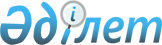 Об утверждении перечня, форм, сроков отчетности центрального депозитария и Правил их представления
					
			Утративший силу
			
			
		
					Постановление Правления Национального Банка Республики Казахстан от 29 октября 2018 года № 263. Зарегистрировано в Министерстве юстиции Республики Казахстан 28 ноября 2018 года № 17813. Утратило силу постановлением Правления Национального Банка Республики Казахстан от 19 декабря 2022 года № 118.
      Сноска. Утратило силу постановлением Правления Национального Банка РК от 19.12.2022 № 118 (вводится в действие с 01.01.2023).
      Примечание ИЗПИ!
      Сроки представления отчетности продлеваются в период действия чрезвычайного положения, введенного Указом Президента РК от 15.03.2020 № 285 "О введении чрезвычайного положения в Республике Казахстан" в соответствии с постановлением Правления Национального Банка РК от 31.03.2020 № 42 (вводится в действие со дня его первого официального опубликования).
      Примечание РЦПИ!Настоящее постановление вводится в действие с 1 января 2019 года.
      В соответствии с законами Республики Казахстан от 31 августа 1995 года "О банках и банковской деятельности в Республике Казахстан", от 2 июля 2003 года "О рынке ценных бумаг", от 4 июля 2003 года "О государственном регулировании, контроле и надзоре финансового рынка и финансовых организаций", от 19 марта 2010 года "О государственной статистике" и в целях совершенствования нормативных правовых актов Республики Казахстан Правление Национального Банка Республики Казахстан ПОСТАНОВЛЯЕТ:
      1. Утвердить
      1) перечень отчетности центрального депозитария согласно приложению 1 к настоящему постановлению;
      2) форму отчета о счетах клиентов согласно приложению 2 к настоящему постановлению;
      3) форму отчета о сделках с лицами, связанными с центральным депозитарием особыми отношениями, заключенных в течение отчетного квартала, а также действующих на отчетную дату, и реестр лиц, связанных с центральным депозитарием особыми отношениями, согласно приложению 3 к настоящему постановлению;
      4) форму отчета об операциях на вторичном рынке ценных бумаг с государственными ценными бумагами Республики Казахстан согласно приложению 4 к настоящему постановлению;
      5) форму отчета об операциях с государственными ценными бумагами Республики Казахстан по секторам и подсекторам экономики согласно приложению 5 к настоящему постановлению;
      6) форму отчета об операциях, проведенных в системе учета центрального депозитария с негосударственными ценными бумагами по секторам и подсекторам экономики согласно приложению 6 к настоящему постановлению;
      7) форму отчета о держателях краткосрочных нот Национального Банка Республики Казахстан согласно приложению 7 к настоящему постановлению;
      8) форму отчета об операциях с ценными бумагами местных исполнительных органов согласно приложению 8 к настоящему постановлению;
      9) форму отчета об остатках ценных бумаг Министерства финансов Республики Казахстан, находящихся на основных счетах нерезидентов Республики Казахстан, согласно приложению 9 к настоящему постановлению;
      10) форму отчета о депонентах центрального депозитария согласно приложению 10 к настоящему постановлению;
      11) форму отчета о депонентах и их клиентах согласно приложению 11 к настоящему постановлению;
      12) форму отчета о ценных бумагах, находящихся в номинальном держании центрального депозитария, согласно приложению 12 к настоящему постановлению;
      13) форму отчета о ценных бумагах, выпущенных в соответствии с законодательством иностранного государства, находящихся в номинальном держании центрального депозитария, согласно приложению 13 к настоящему постановлению;
      14) форму отчета о количестве держателей паев (акций) инвестиционных фондов, согласно приложению 14 к настоящему постановлению;
      15) форму отчета о сделках с финансовыми инструментами, находящимися в номинальном держании центрального депозитария, согласно приложению 15 к настоящему постановлению;
      16) форму отчета об операциях с государственными ценными бумагами Республики Казахстан согласно приложению 16 к настоящему постановлению;
      17) форму отчета об операциях по переводу финансовых инструментов согласно приложению 17 к настоящему постановлению;
      18) форму отчета об итогах деятельности по ведению системы реестров держателей ценных бумаг согласно приложению 18 к настоящему постановлению;
      19) форму отчета о голосующих акциях эмитентов согласно приложению 19 к настоящему постановлению;
      20) форму отчета о реестре держателей акций согласно приложению 20 к настоящему постановлению;
      21) Правила представления отчетности центральным депозитарием согласно приложению 21 к настоящему постановлению.
      2. Признать утратившими силу некоторые постановления Правления Национального Банка Республики Казахстан согласно приложению 22 к настоящему постановлению.
      3. Центральный депозитарий представляет в Национальный Банк Республики Казахстан в электронном формате:      1) еженедельно - отчетность, предусмотренную подпунктом 16) пункта 1 настоящего постановления, в срок до третьего рабочего дня, следующего за отчетной неделей;      2) ежемесячно - отчетность, предусмотренную подпунктом 11) пункта 1 настоящего постановления, в срок до пятого рабочего дня месяца, следующего за отчетным месяцем;      3) ежемесячно - отчетность, предусмотренную подпунктами 4), 5), 6), 7), 8), 10), 15) и 19) пункта 1 настоящего постановления, в срок до десятого числа месяца, следующего за отчетным месяцем;      4) ежемесячно - отчетность, предусмотренную подпунктом 20) пункта 1 настоящего постановления, в срок до двадцатого числа месяца, следующего за отчетным месяцем;      5) ежеквартально - отчетность, предусмотренную подпунктами 9), 12), 13) и 14) пункта 1 настоящего постановления, в срок до пятого рабочего дня месяца, следующего за отчетным кварталом;      6) ежеквартально - отчетность, предусмотренную подпунктами 2) и 3) пункта 1 настоящего постановления, в срок до двадцатого числа месяца, следующего за отчетным кварталом;      7) ежеквартально - отчетность, предусмотренную подпунктами 17) и 18) пункта 1 настоящего постановления, в срок до тридцатого числа месяца, следующего за отчетным кварталом.
      Сноска. Пункт 3 - в редакции постановления Правления Национального Банка РК от 22.02.2021 № 11 (вводится в действие по истечении десяти календарных дней после дня его первого официального опубликования).


      4. Департаменту регулирования небанковских финансовых организаций (Кошербаева А.М.) в установленном законодательством Республики Казахстан порядке обеспечить:
      1) совместно с Юридическим департаментом (Сарсенова Н.В.) государственную регистрацию настоящего постановления в Министерстве юстиции Республики Казахстан;
      2) в течение десяти календарных дней со дня государственной регистрации настоящего постановления его направление на казахском и русском языках в Республиканское государственное предприятие на праве хозяйственного ведения "Республиканский центр правовой информации" для официального опубликования и включения в Эталонный контрольный банк нормативных правовых актов Республики Казахстан;
      3) размещение настоящего постановления на официальном интернет-ресурсе Национального Банка Республики Казахстан после его официального опубликования;
      4) в течение десяти рабочих дней после государственной регистрации настоящего постановления представление в Юридический департамент сведений об исполнении мероприятий, предусмотренных подпунктами 2), 3) настоящего пункта, и пунктом 5 настоящего постановления.
      5. Управлению по защите прав потребителей финансовых услуг и внешних коммуникаций (Терентьев А.Л.) обеспечить в течение десяти календарных дней после государственной регистрации настоящего постановления направление его копии на официальное опубликование в периодические печатные издания. 
      6. Контроль за исполнением настоящего постановления возложить на заместителя Председателя Национального Банка Республики Казахстан Курманова Ж.Б.
      7. Настоящее постановление вводится в действие с 1 января 2019 года.
      "СОГЛАСОВАНО"Председатель Комитета по статистикеМинистерства национальной экономикиРеспублики Казахстан________________ Н. Айдапкелов"__" ________ 2018 года Перечень отчетности центрального депозитария
      Перечень отчетности центрального депозитария включает:
      1) отчет о счетах клиентов;
      2) отчет о сделках с лицами, связанными с центральным депозитарием особыми отношениями, заключенных в течение отчетного квартала, а также действующих на отчетную дату, и реестр лиц, связанных с центральным депозитарием особыми отношениями;
      3) отчет об операциях на вторичном рынке ценных бумаг с государственными ценными бумагами Республики Казахстан;
      4) отчет об операциях с государственными ценными бумагами Республики Казахстан по секторам и подсекторам экономики;
      5) отчет об операциях, проведенных в системе учета центрального депозитария с негосударственными ценными бумагами по секторам и подсекторам экономики;
      6) отчет о держателях краткосрочных нот Национального Банка Республики Казахстан;
      7) отчет об операциях с ценными бумагами местных исполнительных органов;
      8) отчет об остатках ценных бумаг Министерства финансов Республики Казахстан, находящихся на основных счетах нерезидентов Республики Казахстан;
      9) отчет о депонентах центрального депозитария;
      10) отчет о депонентах и их клиентах;
      11) отчет о ценных бумагах, находящихся в номинальном держании центрального депозитария;
      12) отчет о ценных бумагах, выпущенных в соответствии с законодательством иностранного государства, находящихся в номинальном держании центрального депозитария;
      13) отчет о количестве держателей паев (акций) инвестиционных фондов;
      14) отчет о сделках с финансовыми инструментами, находящимися в номинальном держании центрального депозитария;
      15) отчет об операциях с государственными ценными бумагами Республики Казахстан;
      16) отчет об операциях по переводу финансовых инструментов;
      17) отчет об итогах деятельности по ведению системы реестров держателей ценных бумаг;
      18) отчет о голосующих акциях эмитентов;
      19) отчет о реестре держателей акций. Форма, предназначенная для сбора административных данных Отчет о счетах клиентов Отчетный период: по состоянию на "___" ____________ 20__ года
      Индекс: ОСК_2
      Периодичность: ежеквартальная
      Представляет: центральный депозитарий
      Куда представляется форма: Национальный Банк Республики Казахстан
      Срок представления: ежеквартально, в срок до двадцатого числа (включительно) месяца, следующего за отчетным кварталом _______________________________________________________________
(полное наименование организации)
      Первый руководитель или лицо, уполномоченное им на подписание отчета_____________________________________________________                   _________фамилия, имя, отчество (при его наличии)                               (подпись)Главный бухгалтер или лицо, уполномоченное им на подписание отчета_____________________________________________________                   _________фамилия, имя, отчество (при его наличии)                               (подпись)Начальник ответственного подразделения или лицо, уполномоченное им на подписание отчета_____________________________________________________                   _________фамилия, имя, отчество (при его наличии)                               (подпись)Исполнитель: ____________________________________             ______________             фамилия, имя, отчество (при его наличии)                   (подпись)Номер телефона _________Дата подписания отчета "_____" __________ 20_____ годаПримечание: пояснение по заполнению формы, предназначенной для сбора административных данных, приведено в приложении к настоящей форме. Пояснение по заполнению формы, предназначенной для сбора административных данных Отчет о счетах клиентов Глава 1. Общие положения
      1. Настоящее пояснение (далее - Пояснение) определяет единые требования по заполнению формы, предназначенной для сбора административных данных "Отчет о счетах клиентов" (далее - Форма).
      2. Форма разработана в соответствии с подпунктом 6) пункта 1 статьи 9 Закона Республики Казахстан от 4 июля 2003 года "О государственном регулировании, контроле и надзоре финансового рынка и финансовых организаций".
      3. Форма составляется центральным депозитарием ежеквартально по состоянию на конец отчетного периода. Данные в Форме заполняются в тысячах тенге. Сумма менее 500 (пятисот) тенге округляется до 0 (нуля), а сумма, равная 500 (пятистам) тенге и выше, округляется до 1000 (тысячи) тенге.
      4. Форму подписывают первый руководитель, главный бухгалтер, начальник ответственного подразделения или лица, уполномоченные ими на подписание отчета, и исполнитель. Глава 2. Пояснение по заполнению Формы
      5. В Форме указываются сведения о текущих, корреспондентских и прочих счетах, открытых в центральном депозитарии, в разрезе юридических лиц, в тенге и в иностранной валюте.
      6. В графах 3, 4, 5 указываются остатки денег на счетах.
      7. В случае отсутствия сведений Форма представляется с нулевыми остатками. Форма, предназначенная для сбора административных данных Отчет о сделках с лицами, связанными с центральным депозитарием особыми отношениями, заключенных в течение отчетного квартала, а также действующих на отчетную дату, и реестр лиц, связанных с центральным депозитарием особыми отношениями Отчетный период: по состоянию на "___" "____________" 20__ года
      Индекс: СР_3
      Периодичность: ежеквартальная
      Представляет: центральный депозитарий
      Куда представляется форма: Национальный Банк Республики Казахстан
      Срок представления: ежеквартально, в срок до двадцатого числа (включительно) месяца, следующего за отчетным кварталом _______________________________________________________________
(полное наименование организации)
      Таблица 1. Сделки с лицами, связанными с центральным депозитарием особыми отношениями, заключенные в течение отчетного квартала, а также действующие на "___" "________" 20__года.
      продолжение таблицы
      продолжение таблицы
      Общая сумма сделок центрального депозитария с лицами, связанными особыми отношениями с ним, суммы которых по каждому виду операций центрального депозитария, с лицом, связанным особыми отношениями с ним, не превышает 0,01 процент в совокупности от размера собственного капитала центрального депозитария по состоянию на "__" _____ 20 __ года, составляет ________ тысяч тенге.
      Центральный депозитарий подтверждает, что в отчетном квартале льготные условия лицам, связанным особыми отношениями с центральным депозитарием, не предоставлялись и других сделок, кроме указанных в Таблице 1 центральным депозитарием не осуществлялись.
      Таблица 2. Реестр лиц, связанных с центральным депозитарием особыми отношениями по состоянию на "___" "_______________" 20__ года
      Первый руководитель или лицо, уполномоченное им на подписание отчета_____________________________________________________                   _________фамилия, имя, отчество (при его наличии)                               (подпись)Главный бухгалтер или лицо, уполномоченное им на подписание отчета_____________________________________________________                   _________фамилия, имя, отчество (при его наличии)                               (подпись)Начальник ответственного подразделения или лицо, уполномоченное им на подписание отчета_____________________________________________________                   _________фамилия, имя, отчество (при его наличии)                               (подпись)Исполнитель: ____________________________________                   ___________фамилия, имя, отчество (при его наличии)                               (подпись)Номер телефона _________Дата подписания отчета "_____" __________ 20_____ годаПримечание: пояснение по заполнению формы, предназначенной для сбора административных данных, приведено в приложении к настоящей форме. Пояснение по заполнению формы, предназначенной для сбора административных данных Отчет о сделках с лицами, связанными с центральным депозитарием особыми отношениями, заключенных в течение отчетного квартала, а также действующих на отчетную дату, и реестр лиц, связанных с центральным депозитарием особыми отношениями  Глава 1. Общие положения
      1. Настоящее пояснение (далее - Пояснение) определяет единые требования по заполнению формы, предназначенной для сбора административных данных "Отчет о сделках с лицами, связанными с центральным депозитарием особыми отношениями, заключенных в течение отчетного квартала, а также действующих на отчетную дату, и реестр лиц, связанных с центральным депозитарием особыми отношениями" (далее - Форма).
      2. Форма разработана в соответствии с подпунктом 6) пункта 1 статьи 9 Закона Республики Казахстан от 4 июля 2003 года "О государственном регулировании, контроле и надзоре финансового рынка и финансовых организаций". 
      3. Форма составляется центральным депозитарием ежеквартально и указываются данные по сделкам, заключенным в течение отчетного периода, а также по сделкам, действующим по состоянию на конец отчетного периода. Данные в Форме заполняются в тысячах тенге. Сумма менее 500 (пятисот) тенге округляется до 0 (нуля), а сумма, равная 500 (пятистам) тенге и выше, округляется до 1000 (тысячи) тенге.
      4. Форму подписывают первый руководитель, главный бухгалтер, начальник ответственного подразделения или лица, уполномоченные ими на подписание отчета, и исполнитель. Глава 2. Пояснение по заполнению Формы
      5. В Форме указываются сведения обо всех сделках центрального депозитария с лицами, связанными с центральным депозитарием особыми отношениями, заключенных в течение отчетного периода, а также действующих на отчетную дату (Таблица 1), и о лицах, связанных с центральным депозитарием особыми отношениями (Таблица 2) на отчетную дату, за исключением сведений по юридическим лицам, в которых Национальный Банк Республики Казахстан, должностные лица Национального Банка Республики Казахстан и (или) их супруги и близкие родственники являются крупными участниками либо должностными лицами в данных юридических лицах.
      6. Признак связанности лица с центральным депозитарием определяется в соответствии с Законом Республики Казахстан от 31 августа 1995 года "О банках и банковской деятельности в Республике Казахстан". 
      7. Лица могут иметь один или несколько признаков связанности особыми отношениями с центральным депозитарием и при заполнении Таблица 2 указываются все признаки.
      8. В Таблице 1 указываются сведения обо всех сделках центрального депозитария с лицами, связанными с ним особыми отношениями, сумма которых по каждому виду операций центрального депозитария с лицом, связанным с ним особыми отношениями, превышает 0,01 процент в совокупности от размера собственного капитала центрального депозитария.
      9. Если собственный капитал центрального депозитария имеет отрицательное значение, в Таблице 1 указываются сведения обо всех сделках центрального депозитария с лицами, связанными с ним особыми отношениями, сумма которых по каждому виду операций центрального депозитария, с лицом, связанным с ним особыми отношениями, превышает 0,001 процент в совокупности от размера активов центрального депозитария.
      10. В графе 2 Таблице 1 для физического лица фамилия и имя указываются обязательно, отчество - при наличии.
      11. В графах 14, 15 и 16 Таблицы 1 указывается информация по сделкам, условия которых предполагают наличие обеспечения.
      12. В графах 17, 18 и 19 Таблицы 1 указывается информация по сделкам, условия которых предполагают выплату вознаграждения.
      13. В графе 20 Таблицы 1 указывается сумма начисленного дохода или расхода, накопленного с начала текущего года.
      14. Если на момент заключения сделки лицо не являлось лицом, связанным с центральным депозитарием особыми отношениями, в графе 26 Таблицы 1 указывается: "лицо является связанным с центральным депозитарием, особыми отношениями с ________ (дата с указанием дня, месяца и года)".
      15. В Таблице 2 указываются все лица, связанные с центральным депозитарием особыми отношениями, в том числе, с которыми сделки не заключались.
      16. В случае отсутствия сведений Форма представляется с нулевыми остатками. Форма, предназначенная для сбора административных данных Отчет об операциях на вторичном рынке ценных бумаг с государственными ценными бумагами Республики Казахстан Отчетный период: по состоянию на "___" "____________" 20__ года
      Индекс: ООВРГЦБ_4
      Периодичность: ежемесячная
      Представляет: центральный депозитарий
      Куда представляется форма: Национальный Банк Республики Казахстан
      Срок представления: ежемесячно, в срок до десятого числа (включительно) месяца, следующего за отчетным месяцем _________________________________________________
(полное наименование организации) за период с ___ по _____
      Первый руководитель или лицо, уполномоченное им на подписание отчета_____________________________________________________                   _________фамилия, имя, отчество (при его наличии)                               (подпись)Главный бухгалтер или лицо, уполномоченное им на подписание отчета_____________________________________________________                   _________фамилия, имя, отчество (при его наличии)                               (подпись)
      Начальник ответственного подразделения или лицо, уполномоченное им на подписание отчета_____________________________________________________                   _________фамилия, имя, отчество (при его наличии)                               (подпись)Исполнитель: ____________________________________                   __________             фамилия, имя, отчество (при его наличии)                   (подпись)Номер телефона _________Дата подписания отчета "_____" __________ 20_____ годаПримечание: пояснение по заполнению формы, предназначенной для сбора административных данных, приведено в приложении к настоящей форме. Пояснение по заполнению формы, предназначенной для сбора административных данных Отчет об операциях на вторичном рынке ценных бумаг с государственными ценными бумагами Республики Казахстан Глава 1. Общие положения
      1. Настоящее пояснение (далее - Пояснение) определяет единые требования по заполнению формы, предназначенной для сбора административных данных "Отчет об операциях на вторичном рынке ценных бумаг с государственными ценными бумагами Республики Казахстан" (далее - Форма).
      2. Форма разработана в соответствии с подпунктом 15) пункта 2 статьи 3 Закона Республики Казахстан от 2 июля 2003 года "О рынке ценных бумаг" и подпунктом 6) пункта 1 статьи 9 Закона Республики Казахстан от 4 июля 2003 года "О государственном регулировании, контроле и надзоре финансового рынка и финансовых организаций".
      3. Форма составляется центральным депозитарием ежемесячно по состоянию на конец отчетного периода. Данные в Форме заполняются в тысячах тенге. Сумма менее 500 (пятисот) тенге округляется до 0 (нуля), а сумма, равная 500 (пятистам) тенге и выше, округляется до 1000 (тысячи) тенге.
      4. Форму подписывают первый руководитель, главный бухгалтер, начальник ответственного подразделения или лица, уполномоченные ими на подписание отчета, и исполнитель. Глава 2. Пояснение по заполнению Формы
      5. В Форме указываются сведения об объеме сделок, осуществленных на вторичном рынке с государственными ценными бумагами Республики Казахстан за отчетный период.
      6. В графе 4 указывается объем сделок осуществленных на вторичном рынке с государственными ценными бумагами Республики Казахстан за отчетный период.
      7. В случае отсутствия сведений Форма представляется с нулевыми остатками. Форма, предназначенная для сбора административных данных Отчет об операциях с государственными ценными бумагами Республики Казахстан по секторам и подсекторам экономики Отчетный период: по состоянию на "___" "___________" 20__ года 
      Индекс: ООГЦБСЭ_5
      Периодичность: ежемесячная
      Представляет: центральный депозитарий
      Куда представляется форма: Национальный Банк Республики Казахстан
      Срок представления: ежемесячно, в срок до десятого числа (включительно) месяца, следующего за отчетным месяцем  _____________________________________________
(полное наименование организации)
за период с ________ по ________
      продолжение таблицы:
      продолжение таблицы:
      продолжение таблицы:
      продолжение таблицы:
      Первый руководитель или лицо, уполномоченное им на подписание отчета_____________________________________________________                   _________фамилия, имя, отчество (при его наличии)                               (подпись)Главный бухгалтер или лицо, уполномоченное им на подписание отчета_____________________________________________________                   _________фамилия, имя, отчество (при его наличии)                               (подпись)Начальник ответственного подразделения или лицо, уполномоченное им на подписание отчета_____________________________________________________                   _________фамилия, имя, отчество (при его наличии)                               (подпись)Исполнитель: ____________________________________                   ___________фамилия, имя, отчество (при его наличии)                               (подпись)Номер телефона _________Дата подписания отчета "_____" __________ 20_____ годаПримечание: пояснение по заполнению формы, предназначенной для сбора административных данных, приведено в приложении к настоящей форме. Пояснение по заполнению формы, предназначенной для сбора административных данных Отчет об операциях с государственными ценными бумагами Республики Казахстан по секторам и подсекторам экономики  Глава 1. Общие положения
      1. Настоящее пояснение (далее - Пояснение) определяет единые требования по заполнению формы, предназначенной для сбора административных данных "Отчет об операциях с государственными ценными бумагами Республики Казахстан по секторам и подсекторам экономики" (далее - Форма).
      2. Форма разработана в соответствии с подпунктом 15) пункта 2 статьи 3 Закона Республики Казахстан от 2 июля 2003 года "О рынке ценных бумаг" и подпунктом 6) пункта 1 статьи 9 Закона Республики Казахстан от 4 июля 2003 года "О государственном регулировании, контроле и надзоре финансового рынка и финансовых организаций".
      3. Форма составляется центральным депозитарием ежемесячно по состоянию на конец отчетного периода. Данные в Форме заполняются в тысячах тенге. Сумма менее 500 (пятисот) тенге округляется до 0 (нуля), а сумма, равная 500 (пятистам) тенге и выше, округляется до 1000 (тысячи) тенге.
      4. Форму подписывают первый руководитель, главный бухгалтер, начальник ответственного подразделения или лица, уполномоченные ими на подписание отчета, и исполнитель. Глава 2. Пояснение по заполнению Формы
      5. В Форме указываются сведения об операциях с государственными ценными бумагами Республики Казахстан в разрезе секторов и подсекторов экономики за отчетный период.
      6. Признак резидентства определяется в соответствии с Законом Республики Казахстан от 2 июля 2018 года "О валютном регулировании и валютном контроле".
      Сноска. Пункт 6 - в редакции постановления Правления Национального Банка РК от 22.02.2021 № 11 (вводится в действие по истечении десяти календарных дней после дня его первого официального опубликования).


      7. Для целей классификации институциональных единиц по секторам экономики применяются следующие структура и понятия секторов и подсекторов экономики:
      1) Правительство Республики Казахстан включает министерства, ведомства, финансируемые из средств республиканского бюджета, научно-исследовательские институты, институциональные единицы - агенты Правительства Республики Казахстан, фонды, контролируемые органами государственного управления и финансируемые из средств республиканского бюджета, а также другие организации, находящиеся под контролем государства, выполняющие функции, свойственные государственным органам и не занимающиеся рыночным производством;
      2) региональные и местные органы управления включают институциональные единицы, осуществляющие функции управления на уровне области, города и района, и организации, финансируемые из средств местных бюджетов;
      3) центральный (национальный) банк - институциональная единица, которая осуществляет контроль над ключевыми аспектами финансовой системы и проводит такую деятельность, как эмиссия национальной валюты, управление международными резервами;
      4) другие депозитные организации - институциональные единицы, основным видом деятельности которых является финансовое посредничество и обязательства которых имеют форму депозитов или их аналогов (близких заменителей депозитов, которые включаются в национальное определение широких денег);
      5) другие финансовые организации - все остальные институциональные единицы данного сектора, которые осуществляют посредническую либо вспомогательную финансовую деятельность или деятельность которых тесно связана с финансовым посредничеством, но сами они не выполняют функции посредников;
      6) государственные нефинансовые организации - институциональные единицы, занимающиеся преимущественно рыночным производством и контролируемые органами государственного управления;
      7) негосударственные нефинансовые организации - институциональные единицы, занимающиеся преимущественно рыночным производством и неконтролируемые органами государственного управления;
      8) некоммерческие организации, обслуживающие домашние хозяйства - институциональные единицы, производящие товары или услуги, но не приносящие дохода или иных финансовых благ институциональным единицам, контролирующим такие организации, которые создаются ассоциациями лиц с тем, чтобы обеспечивать товарами или услугами самих членов этих ассоциаций (такие услуги обычно предоставляются бесплатно или финансируются за счет регулярных членских взносов) или основным видом деятельности которых является оказание благотворительной помощи;
      9) домашние хозяйства - институциональные единицы, состоящие из физических лиц, а также из небольших групп физических лиц (семьи), проживающих совместно, объединяющих (полностью или частично) свои доходы и имущество, и совместно потребляющих определенные виды товаров и услуг (жилье, продукты питания и другое).
      8. В графах с 4 по 15 указываются операции по приобретенным государственным ценным бумагам Республики Казахстан в разрезе секторов и подсекторов экономики за отчетный месяц. Графы 14 и 15 также включают в себя операции, связанные с переводом ценных бумаг с одного лицевого счета на другой. 
      9. В графах с 16 по 27 указываются реализованные государственные ценные бумаги Республики Казахстан в разрезе секторов и подсекторов экономики за отчетный месяц. Графы 24 и 25 также включают в себя операции, связанные с переводом ценных бумаг с одного лицевого счета на другой. 
      10. В графе 29 указывается сумма остатка по номинальной стоимости залога в обращении на конец отчетного периода, указанная в разделе субсчета, в котором учитывается залог.
      11. Сумма в графе 4 равняется сумме граф 6, 8,10, 12,14. 
      12. Сумма в графе 5 равняется сумме граф 7, 9, 11, 13, 15. 
      13. Сумма в графе 16 равняется сумме граф 18, 20, 22, 24, 26. 
      14. Сумма в графе 17 равняется сумме граф 19, 21, 23, 25, 27. 
      15. Сумма в графе 30 равняется сумме граф 2, 4 за вычетом суммы в графе 16.
      16. В случае отсутствия сведений Форма представляется с нулевыми остатками.  Форма, предназначенная для сбора административных данных Отчет об операциях, проведенных в системе учета центрального депозитария с негосударственными ценными бумагами по секторам и подсекторам экономики Отчетный период: по состоянию на "___" ___________ 20__ года 
      Индекс: ООГЦБСЭ_6
      Периодичность: ежемесячная
      Представляет: центральный депозитарий
      Куда представляется форма: Национальный Банк Республики Казахстан
      Срок представления: ежемесячно, в срок до десятого числа (включительно) месяца, следующего за отчетным месяцем _________________________________________________
(полное наименование организации) за период с ________ по ________
      продолжение таблицы:
      продолжение таблицы:
      продолжение таблицы:
      Первый руководитель или лицо, уполномоченное им на подписание отчета_____________________________________________________                   _________фамилия, имя, отчество (при его наличии)                               (подпись)Главный бухгалтер или лицо, уполномоченное им на подписание отчета_____________________________________________________                   _________фамилия, имя, отчество (при его наличии)                               (подпись)Начальник ответственного подразделения или лицо, уполномоченное им на подписание отчета_____________________________________________________                   _________фамилия, имя, отчество (при его наличии)                               (подпись)Исполнитель: ____________________________________                   _________фамилия, имя, отчество (при его наличии)                               (подпись)Номер телефона _________Дата подписания отчета "_____" __________ 20_____ годаПримечание: пояснение по заполнению формы, предназначенной для сбора административных данных, приведено в приложении к настоящей форме. Пояснение по заполнению формы, предназначенной для сбора административных данных Отчет об операциях, проведенных в системе учета центрального депозитария с негосударственными ценными бумагами по секторам и подсекторам экономики Глава 1. Общие положения
      1. Настоящее пояснение (далее - Пояснение) определяет единые требования по заполнению формы, предназначенной для сбора административных данных "Отчет об операциях, проведенных в системе учета центрального депозитария с негосударственными ценными бумагами по секторам и подсекторам экономики" (далее - Форма).
      2. Форма разработана в соответствии с подпунктом 15) пункта 2 статьи 3 Закона Республики Казахстан от 2 июля 2003 года "О рынке ценных бумаг" и подпунктом 6) пункта 1 статьи 9 Закона Республики Казахстан от 4 июля 2003 года "О государственном регулировании, контроле и надзоре финансового рынка и финансовых организаций".
      3. Форма составляется центральным депозитарием ежемесячно по состоянию на конец отчетного периода. Данные в Форме заполняются в тысячах тенге. Сумма менее 500 (пятисот) тенге округляется до 0 (нуля), а сумма, равная 500 (пятистам) тенге и выше, округляется до 1000 (тысячи) тенге.
      4. Форму подписывают первый руководитель, главный бухгалтер, начальник ответственного подразделения или лица, уполномоченные ими на подписание отчета, и исполнитель. Глава 2. Пояснение по заполнению Формы
      5. В Форме указываются сведения об операциях, проведенных в системе учета центрального депозитария с негосударственными ценными бумагами Республики Казахстан в разрезе секторов и подсекторов экономики за отчетный месяц.
      6. Признак резидентства определяется в соответствии с Законом Республики Казахстан от 2 июля 2018 года "О валютном регулировании и валютном контроле".
      Сноска. Пункт 6 - в редакции постановления Правления Национального Банка РК от 22.02.2021 № 11 (вводится в действие по истечении десяти календарных дней после дня его первого официального опубликования).


      7. Для целей классификации институциональных единиц по секторам экономики применяются следующие структура и понятия секторов и подсекторов экономики:
      1) Правительство Республики Казахстан включает министерства, ведомства, финансируемые из средств республиканского бюджета, научно-исследовательские институты, институциональные единицы - агенты Правительства Республики Казахстан, фонды, контролируемые органами государственного управления и финансируемые из средств республиканского бюджета, а также другие организации, находящиеся под контролем государства, выполняющие функции, свойственные государственным органам и не занимающиеся рыночным производством;
      2) региональные и местные органы управления включают институциональные единицы, осуществляющие функции управления на уровне области, города и района, и организации, финансируемые из средств местных бюджетов;
      3) центральный (национальный) банк - институциональная единица, которая осуществляет контроль над ключевыми аспектами финансовой системы и проводит такую деятельность, как эмиссия национальной валюты, управление международными резервами;
      4) другие депозитные организации - институциональные единицы, основным видом деятельности которых является финансовое посредничество и обязательства которых имеют форму депозитов или их аналогов (близких заменителей депозитов, которые включаются в национальное определение широких денег);
      5) другие финансовые организации - все остальные институциональные единицы данного сектора, которые осуществляют посредническую либо вспомогательную финансовую деятельность или деятельность которых тесно связана с финансовым посредничеством, но сами они не выполняют функции посредников;
      6) государственные нефинансовые организации - институциональные единицы, занимающиеся преимущественно рыночным производством и контролируемые органами государственного управления;
      7) негосударственные нефинансовые организации - институциональные единицы, занимающиеся преимущественно рыночным производством и неконтролируемые органами государственного управления;
      8) некоммерческие организации, обслуживающие домашние хозяйства - институциональные единицы, производящие товары или услуги, но не приносящие дохода или иных финансовых благ институциональным единицам, контролирующим такие организации, которые создаются ассоциациями лиц с тем, чтобы обеспечивать товарами или услугами самих членов этих ассоциаций (такие услуги обычно предоставляются бесплатно или финансируются за счет регулярных членских взносов) или основным видом деятельности которых является оказание благотворительной помощи;
      9) домашние хозяйства - институциональные единицы, состоящие из физических лиц, а также из небольших групп физических лиц (семьи), проживающих совместно, объединяющих (полностью или частично) свои доходы и имущество, и совместно потребляющих определенные виды товаров и услуг (жилье, продукты питания и другое).
      8. В графах с 4 по 15 указываются операции по приобретенным негосударственным ценным бумагам в разрезе секторов и подсекторов экономики за отчетный месяц. Графы 14 и 15 также включают в себя операции, связанные с переводом ценных бумаг с одного лицевого счета на другой.
      9. В графах с 16 по 27 указываются реализованные негосударственные ценные бумаги Республики Казахстан в разрезе секторов и подсекторов экономики за отчетный месяц. Графы 26 и 27 также включают в себя операции, связанные с переводом ценных бумаг с одного лицевого счета на другой.
      10. В графе 29 указывается сумма остатка по номинальной стоимости залога в обращении на конец отчетного периода, указанная в разделе субсчета, в котором учитывается залог. 
      11. Сумма в графе 4 равняется сумме граф 6, 8,10, 12,14. 
      12. Сумма в графе 5 равняется сумме граф 7, 9, 11, 13, 15. 
      13. Сумма в графе 16 равняется сумме граф 18, 20, 22, 24, 26. 
      14. Сумма в графе 17 равняется сумме граф 19, 21, 23, 25, 27. 
      15. Сумма в графе 30 равняется сумме граф 2, 4 за вычетом суммы в графе 16. 
      16. В случае отсутствия сведений Форма представляется с нулевыми остатками. Форма, предназначенная для сбора административных данных Отчет о держателях краткосрочных нот Национального Банка Республики Казахстан Отчетный период: по состоянию на "___"________20__года
      Индекс: КННБ_7
      Периодичность: ежемесячная
      Представляет: центральный депозитарий
      Куда представляется форма: Национальный Банк Республики Казахстан
      Срок представления: ежемесячно, в срок до десятого числа (включительно) месяца, следующего за отчетным месяцем  _____________________________________________
(полное наименование организации) по состоянию на "___" "_________________" 20__ года
      Первый руководитель или лицо, уполномоченное им на подписание отчета_____________________________________________________                   _________фамилия, имя, отчество (при его наличии)                               (подпись)Главный бухгалтер или лицо, уполномоченное им на подписание отчета_____________________________________________________                   _________фамилия, имя, отчество (при его наличии)                               (подпись)Начальник ответственного подразделения или лицо, уполномоченное им на подписание отчета_____________________________________________________                   _________фамилия, имя, отчество (при его наличии)                               (подпись)Исполнитель: ____________________________________                   ___________фамилия, имя, отчество (при его наличии)                               (подпись)Номер телефона _________Дата подписания отчета "_____" __________ 20_____ годаПримечание: пояснение по заполнению формы, предназначенной для сбора административных данных, приведено в приложении к настоящей форме. Пояснение по заполнению формы, предназначенной для сбора административных данных Отчет о держателях краткосрочных нот Национального Банка Республики Казахстан  Глава 1. Общие положения
      1. Настоящее пояснение (далее - Пояснение) определяет единые требования по заполнению формы, предназначенной для сбора административных данных "Отчет о держателях краткосрочных нот Национального Банка Республики Казахстан" (далее - Форма).
      2. Форма разработана в соответствии с подпунктом 15) пункта 2 статьи 3 Закона Республики Казахстан от 2 июля 2003 года "О рынке ценных бумаг" и подпунктом 6) пункта 1 статьи 9 Закона Республики Казахстан от 4 июля 2003 года "О государственном регулировании, контроле и надзоре финансового рынка и финансовых организаций".
      3. Форма составляется центральным депозитарием ежемесячно по состоянию на конец отчетного периода. Данные в Форме заполняются в тысячах тенге. Сумма менее 500 (пятисот) тенге округляется до 0 (нуля), а сумма, равная 500 (пятистам) тенге и выше, округляется до 1000 (тысячи) тенге.
      4. Форму подписывают первый руководитель, главный бухгалтер, начальник ответственного подразделения или лица, уполномоченные ими на подписание отчета, и исполнитель. Глава 2. Пояснение по заполнению Формы
      5. В Форме указываются сведения о держателях краткосрочных нот Национального Банка Республики Казахстан.
      6. В графе 2 указывается наименование юридического лица или фамилия, имя, при наличии - отчество физического лица, являющихся держателями краткосрочных нот Национального Банка Республики Казахстан.
      7. В графе 6 указывается принадлежность к сектору и подсектору экономики. Для целей классификации институциональных единиц по секторам экономики применяются следующие структура и понятия секторов и подсекторов экономики:
      1) Правительство Республики Казахстан включает министерства, ведомства, финансируемые из средств республиканского бюджета, научно-исследовательские институты, институциональные единицы - агенты Правительства Республики Казахстан, фонды, контролируемые органами государственного управления и финансируемые из средств республиканского бюджета, а также другие организации, находящиеся под контролем государства, выполняющие функции, свойственные государственным органам и не занимающиеся рыночным производством;
      2) региональные и местные органы управления включают институциональные единицы, осуществляющие функции управления на уровне области, города и района, и организации, финансируемые из средств местных бюджетов;
      3) центральный (национальный) банк - институциональная единица, которая осуществляет контроль над ключевыми аспектами финансовой системы и проводит такую деятельность, как эмиссия национальной валюты, управление международными резервами;
      4) другие депозитные организации - институциональные единицы, основным видом деятельности которых является финансовое посредничество и обязательства которых имеют форму депозитов или их аналогов (близких заменителей депозитов, которые включаются в национальное определение широких денег);
      5) другие финансовые организации - все остальные институциональные единицы данного сектора, которые осуществляют посредническую либо вспомогательную финансовую деятельность или деятельность которых тесно связана с финансовым посредничеством, но сами они не выполняют функции посредников;
      6) государственные нефинансовые организации - институциональные единицы, занимающиеся преимущественно рыночным производством и контролируемые органами государственного управления;
      7) негосударственные нефинансовые организации - институциональные единицы, занимающиеся преимущественно рыночным производством и неконтролируемые органами государственного управления;
      8) некоммерческие организации, обслуживающие домашние хозяйства - институциональные единицы, производящие товары или услуги, но не приносящие дохода или иных финансовых благ институциональным единицам, контролирующим такие организации, которые создаются ассоциациями лиц с тем, чтобы обеспечивать товарами или услугами самих членов этих ассоциаций (такие услуги обычно предоставляются бесплатно или финансируются за счет регулярных членских взносов) или основным видом деятельности которых является оказание благотворительной помощи;
      9) домашние хозяйства - институциональные единицы, состоящие из физических лиц, а также из небольших групп физических лиц (семьи), проживающих совместно, объединяющих (полностью или частично) свои доходы и имущество, и совместно потребляющих определенные виды товаров и услуг (жилье, продукты питания и другое).
      8. В графе 7 указывается признак резидентства держателя краткосрочных нот Национального Банка Республики Казахстан. Признак резидентства определяется в соответствии с Законом Республики Казахстан от 2 июля 2018 года "О валютном регулировании и валютном контроле".
      Сноска. Пункт 8 - в редакции постановления Правления Национального Банка РК от 22.02.2021 № 11 (вводится в действие по истечении десяти календарных дней после дня его первого официального опубликования).


      9. В графе 8 указывается идентификатор (указывается национальный идентификационный номер (НИН) или международный идентификационный номер (ISIN) или другой идентификатор ценной бумаги) ноты Национального Банка Республики Казахстан.
      10. В графе 9 указывается количество краткосрочных нот Национального Банка Республики Казахстан, находящихся у держателя. 
      11. В графе 10 указывается объем краткосрочных нот Национального Банка Республики Казахстан. 
      12. В случае отсутствия сведений Форма представляется с нулевыми остатками. Форма, предназначенная для сбора административных данных Отчет об операциях с ценными бумагами местных исполнительных органов Отчетный период: по состоянию на "___"________20__года
      Индекс: ООМЦБРК_8
      Периодичность: ежемесячная
      Представляет: центральный депозитарий
      Куда представляется форма: Национальный Банк Республики Казахстан
      Срок представления: ежемесячно, в срок до десятого числа (включительно) месяца, следующего за отчетным месяцем  _____________________________________________
(полное наименование организации) за период с ___ по _____
      Первый руководитель или лицо, уполномоченное им на подписание отчета_____________________________________________________                   _________фамилия, имя, отчество (при его наличии)                               (подпись)Главный бухгалтер или лицо, уполномоченное им на подписание отчета_____________________________________________________                   _________фамилия, имя, отчество (при его наличии)                               (подпись)Начальник ответственного подразделения или лицо, уполномоченное им на подписание отчета_____________________________________________________                   _________фамилия, имя, отчество (при его наличии)                               (подпись)Исполнитель: ____________________________________                   _________фамилия, имя, отчество (при его наличии)                               (подпись)Номер телефона _________Дата подписания отчета "_____" __________ 20_____ годаПримечание: пояснение по заполнению формы, предназначенной для сбора административных данных, приведено в приложении к настоящей форме. Пояснение по заполнению формы, предназначенной для сбора административных данных Отчет об операциях с ценными бумагами местных исполнительных органов Глава 1. Общие положения
      1. Настоящее пояснение (далее - Пояснение) определяет единые требования по заполнению формы, предназначенной для сбора административных данных "Отчет об операциях с ценными бумагами местных исполнительных органов" (далее - Форма).
      2. Форма разработана в соответствии с подпунктом 15) пункта 2 статьи 3 Закона Республики Казахстан от 2 июля 2003 года "О рынке ценных бумаг" и подпунктом 6) пункта 1 статьи 9 Закона Республики Казахстан от 4 июля 2003 года "О государственном регулировании, контроле и надзоре финансового рынка и финансовых организаций". 
      3. Форма составляется центральным депозитарием ежемесячно по состоянию на конец отчетного периода.
      4. Форму подписывают первый руководитель, главный бухгалтер, начальник ответственного подразделения или лица, уполномоченные ими на подписание отчета, и исполнитель. Глава 2. Пояснение по заполнению Формы
      5. В Форме указываются сведения об операциях с ценными бумагами местных исполнительных органов. 
      6. В графе 2 указывается дата выпуска ценной бумаги. 
      7. В графе 3 указывается вид ценной бумаги. 
      8. В графе 4 указывается количество ценных бумаг, находящихся у держателя ценных бумаг. 
      9. В графе 5 указывается идентификатор ценной бумаги (указывается национальный идентификационный номер (НИН) или международный идентификационный номер (ISIN) или другой идентификатор ценной бумаги). 
      10. В графе 7 указывается вид операции (биржевая, внебиржевая).
      11. В графе 8 указывается средневзвешенная стоимость одной ценной бумаги по каждой сделке.
      12. В графе 9 указывается объем ценных бумаг в тысячах тенге. 
      13. В случае отсутствия сведений Форма представляется с нулевыми остатками. Форма, предназначенная для сбора административных данных Отчет об остатках ценных бумаг Министерства финансов Республики Казахстан, находящихся на основных счетах нерезидентов Республики Казахстан Отчетный период: по состоянию на "___"________20__года
      Индекс: ОЦБМФН_9
      Периодичность: ежеквартальная
      Представляет: центральный депозитарий
      Куда представляется форма: Национальный Банк Республики Казахстан
      Срок представления: ежеквартально, в срок до пятого рабочего дня (включительно) месяца, следующего за отчетным кварталом  _____________________________________________
(полное наименование организации) по состоянию на "___" "_________________" 20__ года
      Первый руководитель или лицо, уполномоченное им на подписание отчета_____________________________________________________                   _________фамилия, имя, отчество (при его наличии)                               (подпись)Главный бухгалтер или лицо, уполномоченное им на подписание отчета_____________________________________________________                   _________фамилия, имя, отчество (при его наличии)                               (подпись)Начальник ответственного подразделения или лицо, уполномоченное им на подписание отчета_____________________________________________________                   _________фамилия, имя, отчество (при его наличии)                               (подпись)Исполнитель: ____________________________________                   __________             фамилия, имя, отчество (при его наличии)                   (подпись)Номер телефона _________Дата подписания отчета "_____" __________ 20_____ годаПримечание: пояснение по заполнению формы, предназначенной для сбора административных данных, приведено в приложении к настоящей форме. Пояснение по заполнению формы, предназначенной для сбора административных данных Отчет об остатках ценных бумаг Министерства финансов Республики Казахстан, находящихся на основных счетах нерезидентов Республики Казахстан Глава 1. Общие положения
      1. Настоящее пояснение (далее - Пояснение) определяет единые требования по заполнению формы, предназначенной для сбора административных данных "Отчет об остатках ценных бумаг Министерства финансов Республики Казахстан, находящихся на основных счетах нерезидентов Республики Казахстан" (далее - Форма).
      2. Форма разработана в соответствии с подпунктом 15) пункта 2 статьи 3 Закона Республики Казахстан от 2 июля 2003 года "О рынке ценных бумаг" и подпунктом 6) пункта 1 статьи 9 Закона Республики Казахстан от 4 июля 2003 года "О государственном регулировании, контроле и надзоре финансового рынка и финансовых организаций".
      3. Форма составляется центральным депозитарием ежеквартально по состоянию на конец отчетного периода. Данные в Форме заполняются в тысячах тенге. Сумма менее 500 (пятисот) тенге округляется до 0 (нуля), а сумма, равная 500 (пятистам) тенге и выше, округляется до 1000 (тысячи) тенге.
      4. Форму подписывают первый руководитель, главный бухгалтер, начальник ответственного подразделения или лица, уполномоченные ими на подписание отчета, и исполнитель. Глава 2. Пояснение по заполнению Формы
      5. В Форме указываются сведения о держателях - нерезидентах ценных бумаг Министерства финансов Республики Казахстан. Признак резидентства определяется в соответствии с Законом Республики Казахстан от 2 июля 2018 года "О валютном регулировании и валютном контроле".
      Сноска. Пункт 5 - в редакции постановления Правления Национального Банка РК от 22.02.2021 № 11 (вводится в действие по истечении десяти календарных дней после дня его первого официального опубликования).


      6. В графе 2 указывается наименование юридического лица или фамилия, имя, при наличии - отчество физического лица, являющихся держателями ценных бумаг Министерства финансов Республики Казахстан.
      7. В графе 3 указывается страна держателя ценных бумаг Министерства финансов Республики Казахстан.
      8. В графе 4 указывается идентификатор ценных бумаг (указывается национальный идентификационный номер (НИН) или международный идентификационный номер (ISIN) или другой идентификатор ценной бумаги) Министерства финансов Республики Казахстан.
      9. В графе 5 указывается количество ценных бумаг Министерства финансов Республики Казахстан, находящихся у держателя ценных бумаг на конец отчетного периода.
      10. В графе 6 указывается объем ценных бумаг Министерства финансов Республики Казахстан, находящихся у держателя ценных бумаг на конец отчетного периода.
      11. В случае отсутствия сведений Форма представляется с нулевыми остатками. Форма, предназначенная для сбора административных данных Отчет о депонентах центрального депозитария
      Сноска. Приложение 10 с изменением, внесенным постановлением Правления Национального Банка РК от 22.02.2021 № 11 (вводится в действие по истечении десяти календарных дней после дня его первого официального опубликования). Отчетный период: по состоянию на "___" ____________ 20__ года
      Индекс: ОДЦД_10
      Периодичность: ежеквартальная
      Представляет: центральный депозитарий
      Куда представляется форма: Национальный Банк Республики Казахстан
      Срок представления: ежемесячно, в срок до десятого числа (включительно) месяца, следующего за отчетным месяцем _____________________________________________
(полное наименование организации) по состоянию на "___"_________________ 20__ года
      продолжение таблицы:
      Первый руководитель или лицо, уполномоченное им на подписание отчета_____________________________________________________                   _________фамилия, имя, отчество (при его наличии)                               (подпись)Главный бухгалтер или лицо, уполномоченное им на подписание отчета_____________________________________________________                   _________фамилия, имя, отчество (при его наличии)                               (подпись)Начальник ответственного подразделения или лицо, уполномоченное им на подписание отчета_____________________________________________________                   _________фамилия, имя, отчество (при его наличии)                               (подпись)Исполнитель: ____________________________________                   __________фамилия, имя, отчество (при его наличии)                               (подпись)Номер телефона _________Дата подписания отчета "_____" __________ 20_____ годаПримечание: пояснение по заполнению формы, предназначенной для сбора административных данных, приведено в приложении к настоящей форме. Пояснение по заполнению формы, предназначенной для сбора административных данных Отчет о депонентах центрального депозитария Глава 1. Общие положения
      1. Настоящее пояснение (далее - Пояснение) определяет единые требования по заполнению формы, предназначенной для сбора административных данных "Отчет о депонентах центрального депозитария" (далее - Форма).
      2. Форма разработана в соответствии с подпунктом 15) пункта 2 статьи 3 Закона Республики Казахстан от 2 июля 2003 года "О рынке ценных бумаг" и подпунктом 6) пункта 1 статьи 9 Закона Республики Казахстан от 4 июля 2003 года "О государственном регулировании, контроле и надзоре финансового рынка и финансовых организаций". 
      3. Форма составляется центральным депозитарием ежеквартально по состоянию на конец отчетного периода.
      4. Форму подписывают первый руководитель, главный бухгалтер, начальник ответственного подразделения или лица, уполномоченные ими на подписание отчета, и исполнитель. Глава 2. Пояснение по заполнению Формы
      5. В Форме указываются сведения о депонентах центрального депозитария.
      6. В графе 3 указывается вид и реквизиты лицензии депонента.
      7. В графах 4, 5 указываются дата заключения и дата расторжения договора номинального держания с депонентом.
      8. В графе 6 указывается общее количество субсчетов в системе номинального держания депонента.
      9. В графах с 7 по 19 указываются количество субсчетов в системе номинального держания депонента. 
      10. В случае отсутствия сведений Форма представляется с нулевыми остатками. Форма, предназначенная для сбора административных данных Отчет о депонентах и их клиентах Отчетный период: по состоянию на "___" ____________ 20__ года
      Индекс: ОДК_11
      Периодичность: ежемесячная
      Представляет: центральный депозитарий
      Куда представляется форма: Национальный Банк Республики Казахстан
      Срок представления: ежемесячно, в срок до пятого рабочего дня (включительно) месяца, следующего за отчетным месяцем ________________________________
(полное наименование организации) по состоянию на "___" "_________________" 20__ года
      Первый руководитель или лицо, уполномоченное им на подписание отчета_____________________________________________________                   _________фамилия, имя, отчество (при его наличии)                               (подпись)Главный бухгалтер или лицо, уполномоченное им на подписание отчета_____________________________________________________                   _________фамилия, имя, отчество (при его наличии)                               (подпись)Начальник ответственного подразделения или лицо, уполномоченное им на подписание отчета_____________________________________________________                   _________фамилия, имя, отчество (при его наличии)                               (подпись)Исполнитель: ____________________________________                   __________             фамилия, имя, отчество (при его наличии)                   (подпись)Номер телефона _________Дата подписания отчета "_____" __________ 20_____ годаПримечание: пояснение по заполнению формы, предназначенной для сбора административных данных, приведено в приложении к настоящей форме. Пояснение по заполнению формы, предназначенной для сбора административных данных Отчет о депонентах и их клиентах Глава 1. Общие положения
      1. Настоящее пояснение (далее - Пояснение) определяет единые требования по заполнению формы, предназначенной для сбора административных данных "Отчет о депонентах и их клиентах" (далее - Форма).
      2. Форма разработана в соответствии с подпунктом 15) пункта 2 статьи 3 Закона Республики Казахстан от 2 июля 2003 года "О рынке ценных бумаг" и подпунктом 6) пункта 1 статьи 9 Закона Республики Казахстан от 4 июля 2003 года "О государственном регулировании, контроле и надзоре финансового рынка и финансовых организаций".
      3. Форма составляется центральным депозитарием ежемесячно по состоянию на конец отчетного периода.
      4. Форму подписывают первый руководитель, главный бухгалтер, начальник ответственного подразделения или лица, уполномоченные ими на подписание отчета, и исполнитель. Глава 2. Пояснение по заполнению Формы
      5. В Форме указываются сведения о депонентах центрального депозитария и их клиентах, в том числе лицевые счета (субсчета) которых были закрыты.
      6. В графе 4 указывается признак резидентства депонента (клиента депонента). Признак резидентства определяется в соответствии с Законом Республики Казахстан от 2 июля 2018 года "О валютном регулировании и валютном контроле".
      Сноска. Пункт 6 - в редакции постановления Правления Национального Банка РК от 22.02.2021 № 11 (вводится в действие по истечении десяти календарных дней после дня его первого официального опубликования).


      7. В графе 5 указывается вид клиента депонента, на имя которого открыт субсчет.
      8. В графе 6 указывается тип субсчета.
      9. В графе 9 указывается ИИН физического лица или БИН юридического лица.
      10. В случае отсутствия сведений Форма представляется с нулевыми остатками. Форма, предназначенная для сбора административных данных Отчет о ценных бумагах, находящихся в номинальном держании центрального депозитария Отчетный период: по состоянию на "___"________20__года
      Индекс: ОЦБНД_12
      Периодичность: ежеквартальная
      Представляет: центральный депозитарий 
      Куда представляется форма: Национальный Банк Республики Казахстан
      Срок представления: ежеквартально, в срок до пятого рабочего дня (включительно) месяца, следующего за отчетным кварталом _____________________________________________
(полное наименование организации) по состоянию на "___" _________________ 20__ года
      продолжение таблицы: 
      продолжение таблицы: 
      Первый руководитель или лицо, уполномоченное им на подписание отчета_____________________________________________________                   _________ фамилия, имя, отчество (при его наличии)                               (подпись)Главный бухгалтер или лицо, уполномоченное им на подписание отчета_____________________________________________________                   _________фамилия, имя, отчество (при его наличии)                               (подпись)Начальник ответственного подразделения или лицо, уполномоченное им на подписание отчета_____________________________________________________                   _________фамилия, имя, отчество (при его наличии)                               (подпись)Исполнитель: ____________________________________                   _________             фамилия, имя, отчество (при его наличии)                   (подпись)Номер телефона _________Дата подписания отчета "_____" __________ 20_____ годаПримечание: пояснение по заполнению формы, предназначенной для сбора административных данных, приведено в приложении к настоящей форме. Пояснение по заполнению формы, предназначенной для сбора административных данных Отчет о ценных бумагах, находящихся в номинальном держании центрального депозитария Глава 1. Общие положения
      1. Настоящее пояснение (далее - Пояснение) определяет единые требования по заполнению формы, предназначенной для сбора административных данных "Отчет о ценных бумагах, находящихся в номинальном держании центрального депозитария" (далее - Форма).
      2. Форма разработана в соответствии с подпунктом 15) пункта 2 статьи 3 Закона Республики Казахстан от 2 июля 2003 года "О рынке ценных бумаг" и подпунктом 6) пункта 1 статьи 9 Закона Республики Казахстан от 4 июля 2003 года "О государственном регулировании, контроле и надзоре финансового рынка и финансовых организаций".
      3. Форма составляется центральным депозитарием ежеквартально по состоянию на конец отчетного периода. 
      4. Форму подписывают первый руководитель, главный бухгалтер, начальник ответственного подразделения или лица, уполномоченные ими на подписание отчета, и исполнитель. Глава 2. Пояснение по заполнению Формы
      5. Форма заполняется по каждому виду ценных бумаг, находящихся в номинальном держании.
      6. В графе 2 указывается идентификатор ценной бумаги (указывается национальный идентификационный номер (НИН) или международный идентификационный номер (ISIN) или другой идентификатор ценной бумаги).
      7. В графе 3 указывается вид ценной бумаги. 
      8. В графе 4 указывается наименование эмитента ценных бумаг.
      9. В графах 5, 8, 11, 14, 17, 20, 23, 26, 29 указывается количество ценных бумаг, находящихся в номинальном держании центрального депозитария по состоянию на конец отчетного периода.
      10. В графах 6, 9, 12, 15, 18, 21, 24, 27, 30 указывается остаток ценных бумаг в системе учета центрального депозитария на конец отчетного периода, в тенге. Стоимость остатка ценных бумаг рассчитывается в соответствии с внутренними документами центрального депозитария.
      11. В случае отсутствия сведений Форма представляется с нулевыми остатками. Форма, предназначенная для сбора административных данных Отчет о ценных бумагах, выпущенных в соответствии с законодательством иностранного государства, находящихся в номинальном держании центрального депозитария Отчетный период: по состоянию на "___" ____________ 20__ года
      Индекс: ИГНД_13
      Периодичность: ежеквартальная
      Представляет: центральный депозитарий
      Куда представляется форма: Национальный Банк Республики Казахстан
      Срок представления: ежеквартально, в срок до пятого рабочего дня (включительно) месяца, следующего за отчетным кварталом _____________________________________
(полное наименование организации) по состоянию на "___" "_________________" 20__ года
      Первый руководитель или лицо, уполномоченное им на подписание отчета_____________________________________________________                   _________фамилия, имя, отчество (при его наличии)                               (подпись)Главный бухгалтер или лицо, уполномоченное им на подписание отчета_____________________________________________________                   _________фамилия, имя, отчество (при его наличии)                               (подпись)Начальник ответственного подразделения или лицо, уполномоченное им на подписание отчета_____________________________________________________                   _________фамилия, имя, отчество (при его наличии)                               (подпись)Исполнитель: ____________________________________                   __________фамилия, имя, отчество (при его наличии)                               (подпись)Номер телефона _________Дата подписания отчета "_____" __________ 20_____ годаПримечание: пояснение по заполнению формы, предназначенной для сбора административных данных, приведено в приложении к настоящей форме. Пояснение по заполнению формы, предназначенной для сбора административных данных Отчет о ценных бумагах, выпущенных в соответствии с законодательством иностранного государства, находящихся в номинальном держании центрального депозитария Глава 1. Общие положения
      1. Настоящее пояснение (далее - Пояснение) определяет единые требования по заполнению формы, предназначенной для сбора административных данных "Отчет о ценных бумагах, выпущенных в соответствии с законодательством иностранного государства, находящихся в номинальном держании центрального депозитария" (далее - Форма).
      2. Форма разработана в соответствии с подпунктом 15) пункта 2 статьи 3 Закона Республики Казахстан от 2 июля 2003 года "О рынке ценных бумаг" и подпунктом 6) пункта 1 статьи 9 Закона Республики Казахстан от 4 июля 2003 года "О государственном регулировании, контроле и надзоре финансового рынка и финансовых организаций".
      3. Форма составляется центральным депозитарием ежеквартально по состоянию на конец отчетного периода.
      4. Форму подписывают первый руководитель, главный бухгалтер, начальник ответственного подразделения или лица, уполномоченные ими на подписание отчета, и исполнитель.  Глава 2. Пояснение по заполнению Формы
      5. В графе 4 указывается наименование иностранного номинального держателя, который оказывает услуги номинального держания ценных бумаг эмитентов-нерезидентов Республики Казахстан центральному депозитарию.
      6. В графе 5 указывается наименование брокера, являющегося номинальным держателем, которому центральный депозитарий оказывает услуги по номинальному держанию ценных бумаг эмитентов-нерезидентов Республики Казахстан.
      7. В графе 6 указывается наименование конечного собственника ценных бумаг, выпущенных в соответствии с законодательством иностранного государства (фамилия, имя, при наличии - отчество для физического лица, наименование для юридического лица) - клиента брокера, являющегося иностранным номинальным держателем, указанного в графе 4.
      8. В случае отсутствия сведений Форма представляется с нулевыми остатками. Форма, предназначенная для сбора административных данных Отчет о количестве держателей паев (акций) инвестиционных фондов Отчетный период: по состоянию на "___" ____________ 20__ года
      Индекс: ИФНД_14
      Периодичность: ежеквартальная
      Представляет: центральный депозитарий
      Куда представляется форма: Национальный Банк Республики Казахстан
      Срок представления: ежеквартально, в срок до пятого рабочего дня (включительно) месяца, следующего за отчетным кварталом _____________________________________________
(полное наименование организации) по состоянию на "___" "_________________" 20__ года
      Первый руководитель или лицо, уполномоченное им на подписание отчета_____________________________________________________                   _________фамилия, имя, отчество (при его наличии)                               (подпись)Главный бухгалтер или лицо, уполномоченное им на подписание отчета_____________________________________________________                   _________фамилия, имя, отчество (при его наличии)                               (подпись)Начальник ответственного подразделения или лицо, уполномоченное им на подписание отчета_____________________________________________________                   _________фамилия, имя, отчество (при его наличии)                               (подпись)Исполнитель: ____________________________________                   _________фамилия, имя, отчество (при его наличии)                               (подпись)Номер телефона _________Дата подписания отчета "_____" __________ 20_____ годаПримечание: пояснение по заполнению формы, предназначенной для сбора административных данных, приведено в приложении к настоящей форме. Пояснение по заполнению формы, предназначенной для сбора административных данных Отчет о количестве держателей паев (акций) инвестиционных фондов Глава 1. Общие положения
      1. Настоящее пояснение (далее - Пояснение) определяет единые требования по заполнению формы, предназначенной для сбора административных данных "Отчет о количестве держателей паев (акций) инвестиционных фондов" (далее - Форма).
      2. Форма разработана в соответствии с подпунктом 15) пункта 2 статьи 3 Закона Республики Казахстан от 2 июля 2003 года "О рынке ценных бумаг" и подпунктом 6) пункта 1 статьи 9 Закона Республики Казахстан от 4 июля 2003 года "О государственном регулировании, контроле и надзоре финансового рынка и финансовых организаций". 
      3. Форма составляется центральным депозитарием ежеквартально по состоянию на конец отчетного периода.
      4. Форму подписывают первый руководитель, главный бухгалтер, начальник ответственного подразделения или лица, уполномоченные ими на подписание отчета, и исполнитель. Глава 2. Пояснение по заполнению Формы
      5. В Форме указываются сведения о количестве держателей паев (акций) инвестиционных фондов.
      6. В графе 2 указывается наименование инвестиционного фонда.
      7. В графе 3 указывается наименование управляющей компании.
      8. В графе 4 указывается наименование кастодиана.
      9. В графе 5 указывается идентификатор пая (акции) (указывается национальный идентификационный номер (НИН) или международный идентификационный номер (ISIN) или другой идентификатор ценной бумаги).
      10. В графе 6 указывается общее количество держателей паев (акций) инвестиционных фондов.
      11. В графе 7 указывается количество физических лиц - резидентов держателей паев (акций) инвестиционных фондов.
      12. В графе 8 указывается количество физических лиц - нерезидентов держателей паев (акций) инвестиционных фондов.
      13. В графе 9 указывается количество юридических лиц - резидентов держателей паев (акций) инвестиционных фондов.
      14. В графе 10 указывается количество юридических лиц - нерезидентов держателей паев (акций) инвестиционных фондов.
      15. Признак резидентства определяется в соответствии с Законом Республики Казахстан от 2 июля 2018 года "О валютном регулировании и валютном контроле".
      Сноска. Пункт 15 - в редакции постановления Правления Национального Банка РК от 22.02.2021 № 11 (вводится в действие по истечении десяти календарных дней после дня его первого официального опубликования).


      16. В случае отсутствия сведений Форма представляется с нулевыми остатками. Форма, предназначенная для сбора административных данных Отчет о сделках с финансовыми инструментами, находящимися в номинальном держании центрального депозитария Отчетный период: за "___" ____________ 20__ года
      Индекс: ФИНД_15
      Периодичность: ежемесячная
      Представляет: центральный депозитарий
      Куда представляется форма: Национальный Банк Республики Казахстан
      Срок представления: ежемесячно, в срок до десятого числа (включительно) месяца, следующего за отчетным месяцем _____________________________________________
(полное наименование организации) за период с _________ по _________
      Первый руководитель или лицо, уполномоченное им на подписание отчета_____________________________________________________                   _________фамилия, имя, отчество (при его наличии)                               (подпись)Главный бухгалтер или лицо, уполномоченное им на подписание отчета_____________________________________________________                   _________фамилия, имя, отчество (при его наличии)                               (подпись)Начальник ответственного подразделения или лицо, уполномоченное им на подписание отчета_____________________________________________________                   _________фамилия, имя, отчество (при его наличии)                               (подпись)Исполнитель: ____________________________________                   _________фамилия, имя, отчество (при его наличии)                               (подпись)Номер телефона _________Дата подписания отчета "_____" __________ 20_____ годаПримечание: пояснение по заполнению формы, предназначенной для сбора административных данных, приведено в приложении к настоящей форме. Пояснение по заполнению формы, предназначенной для сбора административных данных Отчет о сделках с финансовыми инструментами, находящимися в номинальном держании центрального депозитария Глава 1. Общие положения
      1. Настоящее пояснение (далее - Пояснение) определяет единые требования по заполнению формы, предназначенной для сбора административных данных, "Отчет о сделках с финансовыми инструментами, находящимися в номинальном держании центрального депозитария" (далее - Форма).
      2. Форма разработана в соответствии с подпунктом 15) пункта 2 статьи 3 Закона Республики Казахстан от 2 июля 2003 года "О рынке ценных бумаг" и подпунктом 6) пункта 1 статьи 9 Закона Республики Казахстан от 4 июля 2003 года "О государственном регулировании, контроле и надзоре финансового рынка и финансовых организаций".
      3. Форма составляется центральным депозитарием ежемесячно по состоянию на конец отчетного периода.
      4. Форму подписывают первый руководитель, главный бухгалтер, начальник ответственного подразделения или лица, уполномоченные ими на подписание отчета, и исполнитель.  Глава 2. Пояснение по заполнению Формы
      5. В Форме указываются сведения о сделках с финансовыми инструментами, находящимися в номинальном держании центрального депозитария, в результате исполнения которых произошло изменение (конечного) собственника финансового инструмента, за отчетный месяц.
      6. В графе 3 указывается вид финансового инструмента (акции, долговые ценные бумаги, выпущенные в соответствии с законодательством Республики Казахстан, государственные ценные бумаги Республики Казахстан, ценные бумаги, выпущенные в соответствии с законодательством иностранного государства, иные финансовые инструменты).
      7. В графе 4 указывается объем сделок (в тенге), до двух знаков после запятой, заключенных между владельцами субсчетов – резидентами Республики Казахстан, с финансовыми инструментами, находящимися в номинальном держании центрального депозитария.
      8. В графе 5 указывается объем сделок (в тенге), до двух знаков после запятой, заключенных между владельцами субсчетов – нерезидентами Республики Казахстан, с финансовыми инструментами, находящимися в номинальном держании центрального депозитария.
      9. В графе 6 указывается объем сделок (в тенге), до двух знаков после запятой, заключенных между владельцами субсчетов – резидентами Республики Казахстан и владельцами субсчетов – нерезидентами Республики Казахстан, с финансовыми инструментами, находящимися в номинальном держании центрального депозитария.
      10. В графе 7 указывается общий объем сделок, заключенных с финансовыми инструментами в каждом из сегментов рынка ценных бумаг.
      11. Признак резидентства определяется в соответствии с Законом Республики Казахстан от 2 июля 2018 года "О валютном регулировании и валютном контроле".
      Сноска. Пункт 11 - в редакции постановления Правления Национального Банка РК от 22.02.2021 № 11 (вводится в действие по истечении десяти календарных дней после дня его первого официального опубликования).


      12. В случае отсутствия сведений Форма представляется с нулевыми остатками. Форма, предназначенная для сбора административных данных Отчет об операциях с государственными ценными бумагами Республики Казахстан Отчетный период: по состоянию на "___"____________ 20__ года
      Индекс: GS_16
      Периодичность: еженедельная
      Представляет: центральный депозитарий
      Куда представляется форма: Национальный Банк Республики Казахстан
      Срок представления: еженедельно, не позднее третьего рабочего дня, следующего за отчетной неделей _____________________________________________
(полное наименование организации) за период с _________ по _________
      продолжение таблицы:
      Первый руководитель или лицо, уполномоченное им на подписание отчета_____________________________________________________                   _________фамилия, имя, отчество (при его наличии)                               (подпись)Главный бухгалтер или лицо, уполномоченное им на подписание отчета_____________________________________________________                   _________фамилия, имя, отчество (при его наличии)                               (подпись)Начальник ответственного подразделения или лицо, уполномоченное им на подписание отчета_____________________________________________________                   _________фамилия, имя, отчество (при его наличии)                               (подпись)Исполнитель: ____________________________________                   _________             фамилия, имя, отчество (при его наличии)                   (подпись)Номер телефона _________Дата подписания отчета "_____" __________ 20_____ годаПримечание: пояснение по заполнению формы, предназначенной для сбора административных данных, приведено в приложении к настоящей форме. Пояснение по заполнению формы, предназначенной для сбора административных данных Отчет об операциях с государственными ценными бумагами Республики Казахстан Глава 1. Общие положения
      1. Настоящее пояснение (далее - Пояснение) определяет единые требования по заполнению формы, предназначенной для сбора административных данных, "Отчет об операциях с государственными ценными бумагами Республики Казахстан" (далее - Форма).
      2. Форма разработана в соответствии с подпунктом 15) пункта 2 статьи 3 Закона Республики Казахстан от 2 июля 2003 года "О рынке ценных бумаг" и подпунктом 6) пункта 1 статьи 9 Закона Республики Казахстан от 4 июля 2003 года "О государственном регулировании, контроле и надзоре финансового рынка и финансовых организаций". 
      3. Форма составляется центральным депозитарием еженедельно по операциям, проведенным за неделю.
      4. Форму подписывают первый руководитель, главный бухгалтер, начальник ответственного подразделения или лица, уполномоченные ими на подписание отчета, и исполнитель. Глава 2. Пояснение по заполнению Формы
      5. В Форме указываются сведения об операциях с государственными ценными бумагами Республики Казахстан в разрезе каждой отдельной сделки, проведенной за неделю.
      6. В графах 1, 10 и 11 дата совершения сделки, дата выпуска и погашения ценной бумаги указывается в формате "дд.мм.гггг".
      7. В графе 6 указывается номинал ценных бумаг в валюте выпуска.
      8. Данные в графе 8 заполняются в тысячах тенге. Сумма менее 500 (пятисот) тенге округляется до 0 (нуля), а сумма, равная 500 (пятистам) тенге и выше, округляется до 1000 (тысячи) тенге.
      9. В графах 13 и 14 указывается вид держателя отправителя или получателя ценных бумаг (Национальный Банк Республики Казахстан, единый накопительный пенсионный фонд или добровольный накопительный пенсионный фонд (инвестиционный портфель), брокер и (или) дилер, инвестиционный фонд, номинальный держатель, страховая организация в отрасли "Общее страхование", страховая организация в отрасли "Страхование жизни", банки второго уровня, прочие юридические лица, физическое лицо, иное).
      10. В случае отсутствия сведений Форма представляется с нулевыми остатками. Форма, предназначенная для сбора административных данных Отчет об операциях по переводу финансовых инструментов Отчетный период: по состоянию на "___" __________20__года
      Индекс: 1-REG_PEREVOD
      Периодичность: ежеквартальная
      Представляет: центральный депозитарий
      Куда представляется форма: Национальный Банк Республики Казахстан
      Срок представления: ежеквартально, в срок до тридцатого числа месяца, следующего за отчетным кварталом.
      Форма
      продолжение таблицы:
      продолжение таблицы:
      продолжение таблицы:
      Первый руководитель или лицо, уполномоченное им на подписание отчета_____________________________________________________                   _________фамилия, имя, отчество (при его наличии)                               (подпись)Главный бухгалтер или лицо, уполномоченное им на подписание отчета_____________________________________________________                   _________фамилия, имя, отчество (при его наличии)                               (подпись)Начальник ответственного подразделения или лицо, уполномоченное им на подписание отчета_____________________________________________________                   _________фамилия, имя, отчество (при его наличии)                               (подпись)Исполнитель: ____________________________________                   _________             фамилия, имя, отчество (при его наличии)                   (подпись)Номер телефона _________Дата подписания отчета "_____" __________ 20_____ годаПримечание: пояснение по заполнению формы, предназначенной для сбора административных данных, приведено в приложении к настоящей форме. Пояснение по заполнению формы, предназначенной для сбора административных данных Отчет об операциях по переводу финансовых инструментов Глава 1. Общие положения
      1. Настоящее пояснение (далее - Пояснение) определяет единые требования по заполнению формы, предназначенной для сбора административных данных, "Отчет об операциях по переводу финансовых инструментов" (далее - Форма).
      2. Форма разработана в соответствии с подпунктом 15) пункта 2 статьи 3 Закона Республики Казахстан от 2 июля 2003 года "О рынке ценных бумаг" и подпунктом 6) пункта 1 статьи 9 Закона Республики Казахстан от 4 июля 2003 года "О государственном регулировании, контроле и надзоре финансового рынка и финансовых организаций".
      3. Форма составляется центральным депозитарием ежеквартально по состоянию на конец отчетного периода.
      4. Форму подписывают первый руководитель, главный бухгалтер, начальник ответственного подразделения или лица, уполномоченные ими на подписание отчета, и исполнитель. Глава 2. Пояснение по заполнению Формы
      5. В Форме указываются данные по операциям списания (зачисления) ценных бумаг (прав требования по обязательствам эмитента по эмиссионным ценным бумагам (далее - права требования) с лицевых счетов/субсчетов (на лицевые счета/субсчета) зарегистрированных лиц.
      6. В графе 1 указывается наименование эмитента, с ценными бумагами или правами требования, по обязательствам которого были заключены сделки.
      7. В графе 3 указывается вид финансового инструмента.
      8. В графе 4 указывается присвоенный идентификатор ценной бумаги (указывается национальный идентификационный номер (НИН) или международный идентификационный номер (ISIN) или другой идентификатор ценной бумаги).
      По правам требования указывается идентификатор ценной бумаги (указывается национальный идентификационный номер (НИН) или международный идентификационный номер (ISIN) или другой идентификатор ценной бумаги), срок обращения которой истек, и эмитентом не исполнены обязательства по ее погашению.
      9. В графе 6 указывается код валюты выпуска облигаций и исламских ценных бумаг в соответствии с национальным классификатором Республики Казахстан НК РК 07 ISO 4217-2012 "Коды для обозначения валют и фондов".
      10. В графе 7 указывается номинальная стоимость облигаций и исламских ценных бумаг. По облигациям указывается стоимость, определенная при ее выпуске, на которую начисляется выраженное в процентах вознаграждение по купонной облигации, а также сумма, подлежащая выплате держателю облигации при ее погашении. По исламским ценным бумагам указывается стоимость исламских ценных бумаг, оплачиваемая инвестором при приобретении исламских ценных бумаг в рамках их первичного размещения на условиях, установленных проспектом выпуска исламских ценных бумаг. Стоимость указывается в валюте выпуска.
      11. В графе 8 указывается дата погашения облигаций и исламских ценных бумаг в формате "дд.мм.гггг".
      12. В графе 9 указывается вид сделки (покупка, продажа и иные сделки, за исключением операций открытия и закрытия репо).
      13. В графе 10 указывается количество ценных бумаг или прав требований, по которым проведена операция.
      14. В графах 11 и 12 указываются вид валюты и стоимость одной ценной бумаги (права требования) по которой была проведена операция в соответствующей валюте операции.
      15. В графе 13 указывается объем сделок в тенге. В случае заключения сделки в иностранной валюте, указывается цена в тенге по официальному курсу, установленному Национальным Банком Республики Казахстан, на дату совершения сделки.
      16. В графах 14 и 15 указываются владелец и ИИН/БИН либо иной идентификационный номер (для нерезидентов Республики Казахстан) держателя финансового инструмента с лицевого счета/субсчета, которого списаны ценные бумаги (права требования). По юридическим лицам указывается наименование юридического лица. По физическим лицам указывается фамилия, имя, отчество (при его наличии).
      17. В графах 16 и 17 указываются контрпартнер и ИИН/БИН либо иной идентификационный номер (для нерезидентов Республики Казахстан) зарегистрированного лица, на лицевой счет/субсчет которого зачислены ценные бумаги (права требования). По юридическим лицам указывается наименование юридического лица. По физическим лицам указывается фамилия, имя, отчество (при его наличии).
      18. В графах 18 и 19 указываются наименование и код страны резидентства держателя финансового инструмента, с лицевого счета/субсчета которого списаны ценные бумаги (права требования), в соответствии с классификатором стран мира, размещенном на официальном интернет-ресурсе Комитета по статистике Министерства национальной экономики Республики Казахстан.
      19. В графах 20 и 21 указываются наименование и код страны резидентства зарегистрированного лица, на лицевой счет/субсчет которого зачислены ценные бумаги (права требования), в соответствии с классификатором стран мира, размещенном на официальном интернет-ресурсе Комитета по статистике Министерства национальной экономики Республики Казахстан
      20. В графах 22 и 23 указывается наименование сектора экономики в соответствии с Государственным классификатором Республики Казахстан 03-2007 "Общий классификатор видов экономической деятельности (ОКЭД)". В графе 15 указывается по держателю с лицевого счета/субсчета, которого списаны ценные бумаги (права требования). Графа 23 заполняется по зарегистрированному лицу на лицевой счет/субсчет, которого зачислены ценные бумаги (права требования).
      21. В графе 24 используются следующие символы:
      "1" - первичное размещение ценных бумаг;
      "2" - вторичное обращение ценных бумаг или прав требований.
      22. В случае отсутствия сведений Форма представляется с нулевыми остатками. Форма, предназначенная для сбора административных данных Отчет об итогах деятельности по ведению системы реестров держателей ценных бумаг Отчетный период: по состоянию на "___" __________20__года
      Индекс: 1-REG_ITOG
      Периодичность: ежеквартальная
      Представляет: центральный депозитарий
      Куда представляется форма: Национальный Банк Республики Казахстан
      Срок представления: ежеквартально, в срок до тридцатого числа (включительно) месяца, следующего за отчетным кварталом.
      продолжение таблицы:
      продолжение таблицы:
      продолжение таблицы:
      продолжение таблицы:
      продолжение таблицы:
      продолжение таблицы:
      продолжение таблицы:
      продолжение таблицы:
      Первый руководитель или лицо, уполномоченное им на подписание отчета_____________________________________________________                   _________фамилия, имя, отчество (при его наличии)                               (подпись)Главный бухгалтер или лицо, уполномоченное им на подписание отчета_____________________________________________________                   _________фамилия, имя, отчество (при его наличии)                               (подпись)Начальник ответственного подразделения или лицо, уполномоченное им на подписание отчета_____________________________________________________                   _________фамилия, имя, отчество (при его наличии)                               (подпись)Исполнитель: ____________________________________                   _________             фамилия, имя, отчество (при его наличии)                   (подпись)Номер телефона _________Дата подписания отчета "_____" __________ 20_____ годаПримечание: пояснение по заполнению формы, предназначенной для сбора административных данных, приведено в приложении к настоящей форме. Пояснение по заполнению формы, предназначенной для сбора административных данных Отчет об итогах деятельности по ведению системы реестров держателей ценных бумаг Глава 1. Общие положения
      1. Настоящее пояснение (далее - Пояснение) определяет единые требования по заполнению формы, предназначенной для сбора административных данных, "Отчет об итогах деятельности по ведению системы реестров держателей ценных бумаг" (далее - Форма).
      2. Форма разработана в соответствии с подпунктом 15) пункта 2 статьи 3 Закона Республики Казахстан от 2 июля 2003 года "О рынке ценных бумаг" и подпунктом 6) пункта 1 статьи 9 Закона Республики Казахстан от 4 июля 2003 года "О государственном регулировании, контроле и надзоре финансового рынка и центральным депозитарием по состоянию на конец отчетного периода.финансовых организаций".
      3. Форма составляется ежеквартально 
      4. Форму подписывают первый руководитель, главный бухгалтер, начальник ответственного подразделения или лица, уполномоченные ими на подписание отчета, и исполнитель. Глава 2. Пояснение по заполнению Формы
      5. В Форме указываются данные по ценным бумагам и правам требования по обязательствам эмитента по эмиссионным ценным бумагам (далее - права требования), обслуживаемым центральным депозитарием.
      6. В графе 3 указывается присвоенный идентификатор ценной бумаги (указывается национальный идентификационный номер (НИН) или международный идентификационный номер (ISIN) или другой идентификатор ценной бумаги).
      По правам требования указывается идентификатор ценной бумаги (указывается национальный идентификационный номер (НИН) или международный идентификационный номер (ISIN) или другой идентификатор ценной бумаги), срок обращения которой истек, и эмитентом не исполнены обязательства по ее погашению.
      7. В графе 5 указывается вид финансового инструмента.
      8. В графах 6 и 7 даты указываются в формате "дата.месяц.год".
      9. В графах 30, 31, 32 и 33 количество финансовых инструментов указывается в зависимости от того, по какому лицевому счету эмитента, осуществляется учет финансовых инструментов.
      10. В графе 34 указывается количество всех финансовых инструментов, находящихся на лицевых счетах эмитента, собственника либо центрального депозитария, рассчитываемое как сумма граф 8, 10, 12, 14, 16, 18, 20, 22, 24, 26, 28, 30, 31, 32 и 33.
      11. В графе 35 указывается количество всех держателей финансовых инструментов, рассчитываемое как сумма граф 9, 11, 13, 15, 17, 19, 21, 23, 25, 27 и 29.
      12. В случае отсутствия сведений Форма представляется с нулевыми остатками. Форма, предназначенная для сбора административных данных Отчет о голосующих акциях эмитентов Отчетный период: по состоянию на "___" __________20__года
      Индекс: 1-REG_GA
      Периодичность: ежемесячная
      Представляет: центральный депозитарий
      Куда представляется форма: Национальный Банк Республики Казахстан
      Срок представления: ежемесячно, в срок до десятого числа (включительно) месяца, следующего за отчетным месяцем.
      продолжение таблицы:
      Первый руководитель или лицо, уполномоченное им на подписание отчета_____________________________________________________                   _________фамилия, имя, отчество (при его наличии)                               (подпись)Главный бухгалтер или лицо, уполномоченное им на подписание отчета_____________________________________________________                   _________фамилия, имя, отчество (при его наличии)                               (подпись)Начальник ответственного подразделения или лицо, уполномоченное им на подписание отчета_____________________________________________________                   _________фамилия, имя, отчество (при его наличии)                               (подпись)Исполнитель: ____________________________________                   _________фамилия, имя, отчество (при его наличии)                               (подпись)Номер телефона _________Дата подписания отчета "_____" __________ 20_____ годаПримечание: пояснение по заполнению формы, предназначенной для сбора административных данных, приведено в приложении к настоящей форме. Пояснение по заполнению формы, предназначенной для сбора административных данных Отчет о голосующих акциях эмитентов Глава 1. Общие положения
      1. Настоящее пояснение (далее - Пояснение) определяет единые требования по заполнению формы, предназначенной для сбора административных данных, "Отчет о голосующих акциях эмитентов" (далее - Форма).
      2. Форма разработана в соответствии с подпунктом 15) пункта 2 статьи 3 Закона Республики Казахстан от 2 июля 2003 года "О рынке ценных бумаг" и подпунктом 6) пункта 1 статьи 9 Закона Республики Казахстан от 4 июля 2003 года "О государственном регулировании, контроле и надзоре финансового рынка и финансовых организаций".
      3. Форма составляется ежемесячно центральным депозитарием по состоянию на конец отчетного периода.
      4. Форму подписывают первый руководитель, главный бухгалтер, начальник ответственного подразделения или лица, уполномоченные ими на подписание отчета, и исполнитель. Глава 2. Пояснение по заполнению Формы
      5. В Форме под голосующими акциями понимаются размещенные акции за вычетом акций, выкупленных эмитентом.
      6. В графе 2 указывается полное официальное наименование эмитента.
      7. В графе 5 дата указывается в формате "дата.месяц.год".
      8. В графе 8 указывается вид акции.
      9. В случае отсутствия сведений Форма представляется с нулевыми остатками. Форма, предназначенная для сбора административных данных Отчет о реестре держателей акций Отчетный период: по состоянию на "___" __________20__года
      Индекс: 1-REG_RD
      Периодичность: ежемесячная
      Представляет: центральный депозитарий
      Куда представляется форма: Национальный Банк Республики Казахстан
      Срок представления: ежемесячно, в срок до двадцатого числа месяца, следующего за отчетным месяцем.
      Таблица 1. Сведения об эмитентах и выпуске акций
      продолжение таблицы
      Таблица 2. Реестр акционеров
      продолжение таблицы
      продолжение таблицы
      Таблица 3. Сведения по акциям, которые были обременены, заблокированы или переданы в доверительное управление
      продолжение таблицы:
      Таблица 4. Отчет о сделках с акциями эмитента
      продолжение таблицы:
      Первый руководитель или лицо, уполномоченное им на подписание отчета_____________________________________________________                   _________фамилия, имя, отчество (при его наличии)                               (подпись)Главный бухгалтер или лицо, уполномоченное им на подписание отчета_____________________________________________________                   _________фамилия, имя, отчество (при его наличии)                               (подпись)Начальник ответственного подразделения или лицо, уполномоченное им на подписание отчета_____________________________________________________                   _________фамилия, имя, отчество (при его наличии)                               (подпись)Исполнитель: ____________________________________                   _________             фамилия, имя, отчество (при его наличии)                   (подпись)Номер телефона _________Дата подписания отчета "_____" __________ 20_____ годаПримечание: пояснение по заполнению формы, предназначенной для сбора административных данных, приведено в приложении к настоящей форме. Пояснение по заполнению формы, предназначенной для сбора административных данных Отчет о реестре держателей акций Глава 1. Общие положения
      1. Настоящее пояснение (далее - Пояснение) определяет единые требования по заполнению формы, предназначенной для сбора административных данных "Отчет о реестре держателей акций" (далее - Форма).
      2. Форма разработана в соответствии с подпунктом 15) пункта 2 статьи 3 Закона Республики Казахстан от 2 июля 2003 года "О рынке ценных бумаг" и подпунктом 6) пункта 1 статьи 9 Закона Республики Казахстан от 4 июля 2003 года "О государственном регулировании, контроле и надзоре финансового рынка и финансовых организаций".
      3. Форма составляется ежемесячно центральным депозитарием по состоянию на конец отчетного периода.
      4. Форму подписывают первый руководитель, главный бухгалтер, начальник ответственного подразделения или лица, уполномоченные ими на подписание отчета, и исполнитель. Глава 2. Пояснение по заполнению Формы
      5. Форма раскрывает структуру держателей акций следующих финансовых организаций:      1) банков второго уровня;      2) организаций, осуществляющих отдельные виды банковских операций за исключением юридических лиц, исключительным видом деятельности которых является организация обменных операций с наличной иностранной валютой, юридических лиц, исключительной деятельностью которых является инкассация банкнот, монет и ценностей и организаций, оказывающих услуги по обеспечению информационного, телекоммуникационного и технологического взаимодействия между участниками расчетов по банковской деятельности, включая расчеты по операциям с платежными карточками;      3) страховых (перестраховочных) организаций;      4) управляющих инвестиционным портфелем;      5) банковских холдингов и крупных участников-юридических лиц.
      Сноска. Пункт 5 - в редакции постановления Правления Национального Банка РК от 22.02.2021 № 11 (вводится в действие по истечении десяти календарных дней после дня его первого официального опубликования).


      6. Форма заполняется по каждому типу финансовых организаций, указанных в пункте 5, в отдельности.
      7. В таблице 1 указываются наименование эмитентов, бизнес-идентификационные номера, а также количество объявленных, размещенных, голосующих и выкупленных акций эмитента.
      8. По таблице 2:
      1) в графе 4 указывается собственник и (или) номинальный держатель акции с учетом раскрытия информации о собственниках, чьи акции находятся в номинальном держании и сведений, о которых имеются в системе учета центрального депозитария.
      В случае наличия сведений о собственниках, акции которых находятся в номинальном держании, необходимо заполнить таблицу с учетом данных сведений без указания номинального держателя;
      2) в графе 5 указывается субъект гражданского права: физическое или юридическое лицо;
      3) в графе 6 указывается ИИН/БИН либо иной идентификационный номер держателя акции (для нерезидентов Республики Казахстан). Заполнение ИИН/БИН держателя акции - резидента Республики Казахстан обязательно;
      4) в графе 7 указывается вид держателя акций: собственник или номинальный держатель;
      5) в графах 8 и 9 указываются наименование и код страны в соответствии с классификатором стран мира, размещенном на официальном интернет-ресурсе Комитета по статистике Министерства национальной экономики Республики Казахстан;
      6) в графе 10 сведения определяются в соответствии с постановлением Правления Агентства Республики Казахстан по регулированию и развитию финансового рынка от 24 февраля 2020 года № 8 "Об установлении Перечня офшорных зон для целей банковской и страховой деятельности, деятельности профессиональных участников рынка ценных бумаг и иных лицензируемых видов деятельности на рынке ценных бумаг, деятельности акционерных инвестиционных фондов и деятельности организаций, осуществляющих микрофинансовую деятельность" (зарегистрированным в Реестре государственной регистрации нормативных правовых актов под № 20095);
      7) в графе 11 указывается вид акции: простые или привилегированные;
      8) в графе 20 указываются сведения о реквизитах документа держателя акций, место регистрации и место жительства (либо нахождения) держателя акций.
      Сноска. Пункт 8 с изменением, внесенным постановлением Правления Национального Банка РК от 22.02.2021 № 11 (вводится в действие по истечении десяти календарных дней после дня его первого официального опубликования).


      9. В таблице 3 указываются сведения по всем акциям эмитентов, которые на отчетную дату в соответствии с Реестром акционеров обременены, блокированы или переданы в доверительное управление.
      10. По таблице 3:
      1) в графе 8 используются следующие символы:
      "1" - Сведения об акциях эмитента, находящихся в обременении;
      "2" - Сведения о блокированных акциях эмитента;
      "3" - Сведения об акциях эмитента, переданных в доверительное управление;
      "4" - Сведения по акциям, являющихся объектом операций репо.
      2) в графах 9 и 10 указывается фамилия, имя и отчество (при его наличии) или наименование, ИИН/БИН либо иной идентификационный номер (для нерезидентов Республики Казахстан) лица, в пользу которого осуществлено обременение;
      3) в графах 11 и 12 указывается фамилия, имя и отчество (при его наличии) или наименование, ИИН/БИН либо иной идентификационный номер (для нерезидентов Республики Казахстан) лица, в пользу которого осуществлена передача в доверительное управление;
      4) в графе 13 указываются основания обременения, блокирования и передачи в доверительное управление с указанием наименования и реквизитов подтверждающих документов.
      В таблице 3 необходимо указывать, в том числе информацию по акциям, являющимся объектом операций репо.
      11. По таблице 4:
      1) в графе 2 указывается наименование эмитента, с акциями, по обязательствам которого были заключены сделки;
      2) в графе 6 указывается вид сделки (покупка, продажа и иные сделки, за исключением операций открытия и закрытия репо);
      3) в графе 7 указывается количество акций, по которым проведена сделка;
      4) в графах 8 и 9 указывается вид валюты и стоимость одной акции по которой была проведена сделка в соответствующей валюте сделки;
      5) в графе 10 указывается объем сделок (в тенге);
      6) в графе 11 указывается владелец акции с лицевого счета, которого списаны акции. По юридическим лицам указывается наименование юридического лица. По физическим лицам указывается фамилия, имя, отчество (при его наличии);
      7) в графах 13 и 14 указываются наименование и код страны резидентства держателя акции, с лицевого счета которого списаны акции, в соответствии с классификатором стран мира, размещенном на официальном интернет-ресурсе Комитета по статистике Министерства национальной экономики Республики Казахстан;
      8) в графе 15 указывается контрпартнер, на лицевой счет которого зачислены акции. По юридическим лицам указывается наименование юридического лица. По физическим лицам указывается фамилия, имя, отчество (при его наличии);
      9) в графах 17 и 18 указывается наименование и код страны резидентства зарегистрированного лица, на лицевой счет которого зачислены акции, в соответствии с классификатором стран мира, размещенном на официальном интернет-ресурсе Комитета по статистике Министерства национальной экономики Республики Казахстан;
      10) в графе 19 указывается дата регистрации сделки в формате "дд.мм.гггг".
      В таблице 4 указываются данные по сделкам списания (зачисления) акций с лицевых счетов (на лицевые счета) зарегистрированных лиц, за исключением данных по операциям открытия и закрытия репо.
      12. В случае отсутствия сведений Форма представляется с нулевыми остатками. Правила представления отчетности центральным депозитарием
      1. Правила представления отчетности центральным депозитарием разработаны в соответствии с законами Республики Казахстан от 2 июля 2003 года "О рынке ценных бумаг" и от 4 июля 2003 года "О государственном регулировании, контроле и надзоре финансового рынка и финансовых организаций" и определяют порядок представления отчетности центральным депозитарием в Национальный Банк Республики Казахстан (далее - уполномоченный орган).
      2. Центральный депозитарий представляет отчетность в уполномоченный орган в электронном формате.
      3. Данные в отчетности указываются в национальной валюте Республики Казахстан - тенге. Перечень некоторых постановлений Правления Национального Банка Республики Казахстан, признанных утратившими силу
      1) постановление Правления Национального Банка Республики Казахстан от 17 июля 2015 года № 130 "Об утверждении перечня, форм, сроков отчетности центрального депозитария и Правил их представления" (зарегистрировано в Реестре государственной регистрации нормативных правовых актов под № 12071, опубликовано 28 октября 2015 года в информационно-правовой системе "Әділет");
      2) постановление Правления Национального Банка Республики Казахстан от 19 декабря 2015 года № 256 "Об утверждении перечня, форм, сроков отчетности регистратора и Правил их представления" (зарегистрировано в Реестре государственной регистрации нормативных правовых актов под № 13140, опубликовано 4 марта 2016 года в информационно-правовой системе "Әділет");
      3) пункты 4 и 5 Перечня нормативных правовых актов Республики Казахстан, в которые вносятся изменения и дополнения по вопросам представления отчетности профессиональными участниками рынка ценных бумаг, утвержденного постановлением Правления Национального Банка Республики Казахстан от 29 января 2018 года № 5 "О внесении изменений и дополнений в некоторые нормативные правовые акты Республики Казахстан по вопросам представления отчетности профессиональными участниками рынка ценных бумаг" (зарегистрировано в Реестре государственной регистрации нормативных правовых актов под № 16498, опубликовано 19 марта 2018 года в Эталонном контрольном банке нормативных правовых актов Республики Казахстан).
					© 2012. РГП на ПХВ «Институт законодательства и правовой информации Республики Казахстан» Министерства юстиции Республики Казахстан
				
      Председатель Национального Банка 

Д. Акишев
Приложение 1
к постановлению ПравленияНационального Банка
Республики Казахстан
от 29 октября 2018 года № 263Приложение 2
к постановлению Правления
Национального Банка
Республики Казахстан
от 29 октября 2018 года № 263 Форма(в тысячах тенге)
№ п/п
Счета клиентов
Счета клиентов
Юридические лица
Юридические лица
Юридические лица
№ п/п
Счета клиентов
Счета клиентов
Банки-резиденты
Банки-нерезиденты
Другие юридические лица 1 2 2 3 4 5
1
Текущие счета
Всего, в том числе
1
Текущие счета
в иностранной валюте
2
Корреспондентские счета
Всего, в том числе
2
Корреспондентские счета
в иностранной валюте
3
Прочие счета
Всего, в том числе
3
Прочие счета
в иностранной валюте
4
Итого
Всего, в том числе
4
Итого
в иностранной валютеПриложение
к форме отчета о счетах
клиентовПриложение 3
к постановлению Правления
Национального Банка
Республики Казахстан
от 29 октября 2018 года № 263Форма
№ п/п
Наименование/фамилия, имя отчество ( при его наличии) лица
Бизнес-идентификационный номер (для юридического лица), индивидуальный идентификационный номер (для физического лица, в том числе для индивидуального предпринимателя)
Страна резидентства
Признак, в соответствии с которым лицо отнесено к лицу, связанному особыми отношениями с центральным депозитарием
Вид операции
Цель сделки
№ договора
Дата заключения (дата начала выполнения условий) договора
1
2
3
4
5
6
7
8
9
Всего
Дата окончания действия (дата окончания выполнения условий) договора
Реквизиты решения совета директоров центрального депозитария либо общего собрания акционеров (в случае отсутствия совета директоров)
Сумма сделки по договору (в тысячах тенге)
Вид валюты
Вид обеспечения
Стоимость обеспечения (в тысячах тенге)
Стоимость обеспечения (в тысячах тенге)
Вознаграждение (в процентах годовых)
Вознаграждение (в процентах годовых)
Вознаграждение (в процентах годовых)
Дата окончания действия (дата окончания выполнения условий) договора
Реквизиты решения совета директоров центрального депозитария либо общего собрания акционеров (в случае отсутствия совета директоров)
Сумма сделки по договору (в тысячах тенге)
Вид валюты
Вид обеспечения
Всего
из них стоимость обеспечения, включаемая при расчете резервов (провизий) в соответствии с требованиями международных стандартов финансовой отчетности
лицом, связанным с центральным депозитарием особыми отношениями
центральным депозитарием в пользу лица, связанного с центральным депозитарием особыми отношениями
в соответствии с внутренними документами центрального депозитария
10
11
12
13
14
15
16
17
18
19
Начисленные доходы/расходы
Начисленные доходы/расходы
Текущий остаток на отчетную дату
Текущий остаток на отчетную дату
Сумма созданных резервов (провизий) в соответствии с требованиями международных стандартов финансовой отчетности
Реквизиты решения совета директоров организации, осуществляющей отдельные виды банковских операций либо общего собрания акционеров (в случаях, предусмотренных законодательством Республики Казахстан)
Примечание
Сумма (в тысячах тенге)
Балансовый счет
Сумма (в тысячах тенге)
Балансовый счет
Сумма созданных резервов (провизий) в соответствии с требованиями международных стандартов финансовой отчетности
Реквизиты решения совета директоров организации, осуществляющей отдельные виды банковских операций либо общего собрания акционеров (в случаях, предусмотренных законодательством Республики Казахстан)
Примечание
20
21
22
23
24
25
26
№ п/п
Бизнес-идентификационный номер (для юридического лица), индивидуальный идентификационный номер (для физического лица, в том числе для индивидуального предпринимателя)
Наименование/фамилия, имя отчество (при его наличии) лица
Страна резидентства
Признак, в соответствии с которым лицо отнесено к лицу, связанному особыми отношениями с центральным депозитарием
1
2
3
4
5Приложение
к форме отчета о сделках с
лицами, связанными с
центральным депозитарием
особыми отношениями,
заключенных в течение
отчетного квартала, а также
действующих на отчетную дату,
и реестр лиц, связанных с
центральным депозитарием
особыми отношениямПриложение 4
к постановлению Правления
Национального Банка
Республики Казахстан
от 29 октября 2018 года № 263 Формав тысячах тенге
№ п/п
Тип ценной бумаги
Номер эмиссии ценной бумаги
Объем ценной бумаги
Количество ценной бумаги
Годовая доходность ценной бумаги
Дата погашения ценной бумаги
1
2
3
4
5
6
7
1
2
3Приложение
к форме отчета об операциях на
вторичном рынке ценных бумаг
с государственными ценными
бумагами Республики КазахстанПриложение 5
к постановлению Правления
Национального Банка
Республики Казахстан
от 29 октября 2018 года № 263 Форма(в тысячах тенге)
№ п/п
Вид ценных бумаг/Секторы и подсекторы экономики
Остаток на основных счетах на начало
Остаток на основных счетах на начало
Приобретено
Приобретено
Приобретено
Приобретено
№ п/п
Вид ценных бумаг/Секторы и подсекторы экономики
Остаток на основных счетах на начало
Остаток на основных счетах на начало
Всего
Всего
На первичном рынке
На первичном рынке
№ п/п
Вид ценных бумаг/Секторы и подсекторы экономики
Количество (штук)
Сумма по номинальной стоимости
Количество (штук)
Сумма по дисконтированной стоимости
Количество (штук)
Сумма по дисконтированной стоимости
1
2
3
4
5
6
7
1
…
n
Всего ценных бумаг
Секторы и подсекторы экономики
Нерезиденты
Итого резиденты-нерезиденты
Депоненты
Приобретено
Приобретено
Приобретено
Приобретено
Приобретено
Приобретено
Приобретено
Приобретено
Прямой покупкой
Прямой покупкой
По операциям РЕПО
По операциям РЕПО
По операциям залога
По операциям залога
Зачисление на основной счет
Зачисление на основной счет
Количество (штук)
Сумма по дисконтированной стоимости
Количество (штук)
Сумма по дисконтированной стоимости
Количество (штук)
Сумма по дисконтированной стоимости
Количество (штук)
Сумма по дисконтированной стоимости
8
9
10
11
12
13
14
15
 …
Реализовано
Реализовано
Реализовано
Реализовано
Реализовано
Реализовано
Всего
Всего
Прямой продажей
Прямой продажей
По операциям РЕПО
По операциям РЕПО
Количество (штук)
Сумма по дисконтированной стоимости
Количество (штук)
Сумма по дисконтированной стоимости
Количество (штук)
Сумма по дисконтированной стоимости
16
17
18
19
20
21
 …
Реализовано
Реализовано
Реализовано
Реализовано
Реализовано
Реализовано
Погашено
Погашено
Списано
Списано
По операциям залога
По операциям залога
Количество (штук)
Сумма по дисконтированной стоимости
Количество (штук)
Сумма по дисконтированной стоимости
Количество (штук)
Сумма по дисконтированной стоимости
22
23
24
25
26
27
 …
Остаток суммы залога на конец периода
Остаток суммы залога на конец периода
Остаток на основных счетах на конец периода
Остаток на основных счетах на конец периода
Доходность
Доходность
Доходность
Доходность
Остаток суммы залога на конец периода
Остаток суммы залога на конец периода
Остаток на основных счетах на конец периода
Остаток на основных счетах на конец периода
на первичном рынке
на вторичном рынке
по операциям РЕПО
по операциям РЕПО
количество (штук)
сумма (по номинальной стоимости)
количество (штук)
сумма (по номинальной стоимости)
на первичном рынке
на вторичном рынке
средне взвешенная ставка
средневзвешенная длительность
28
29
30
31
32
33
34
35
 …Приложение
к форме отчета об операциях с
государственными ценными
бумагами Республики Казахстан
по секторам и подсекторам
экономикиПриложение 6
к постановлению Правления
Национального Банка
Республики Казахстан
от 29 октября 2018 года № 263 Форма(в тысячах тенге)
№ п/п
Вид ценных бумаг/Секторы и подсекторы экономики
Остаток на основных счетах на начало
Остаток на основных счетах на начало
Приобретено
Приобретено
Приобретено
Приобретено
№ п/п
Вид ценных бумаг/Секторы и подсекторы экономики
Остаток на основных счетах на начало
Остаток на основных счетах на начало
Всего
Всего
На первичном рынке
На первичном рынке
№ п/п
Вид ценных бумаг/Секторы и подсекторы экономики
Количество (штук)
Сумма по номинальной стоимости
Количество (штук)
Сумма по дисконтированной стоимости
Количество (штук)
Сумма по дисконтированной стоимости
1
2
3
4
5
6
7
1
…
n
Всего ценных бумаг
Секторы и подсекторы экономики
Нерезиденты
Итого резиденты-нерезиденты
Депоненты
Приобретено
Приобретено
Приобретено
Приобретено
Приобретено
Приобретено
Приобретено
Приобретено
Прямой покупкой
Прямой покупкой
По операциям РЕПО
По операциям РЕПО
По операциям залога
По операциям залога
Зачисление на основной счет
Зачисление на основной счет
Количество (штук)
Сумма по дисконтированной стоимости
Количество (штук)
Сумма по дисконтированной стоимости
Количество (штук)
Сумма по дисконтированной стоимости
Количество (штук)
Сумма по дисконтированной стоимости
8
9
10
11
12
13
14
15
...
Реализовано
Реализовано
Реализовано
Реализовано
Реализовано
Реализовано
Реализовано
Реализовано
Реализовано
Реализовано
Всего
Всего
Прямой продажей
Прямой продажей
По операциям РЕПО
По операциям РЕПО
Погашено
Погашено
Списано
Списано
Количество (штук)
Сумма по дисконтированной стоимости
Количество (штук)
Сумма по дисконтированной стоимости
Количество
(штук)
Сумма по дисконтированной стоимости
Количество (штук)
Сумма по дисконтирован-ной стоимости
Количество (штук)
Сумма по дисконтированной стоимости
16
17
18
19
20
21
22
23
24
25
…
По операциям залога
По операциям залога
Остаток суммы залога на конец периода
Остаток суммы залога на конец периода
Остаток на основных счетах на конец периода
Остаток на основных счетах на конец периода
Доходность
Доходность
Доходность
Доходность
По операциям залога
По операциям залога
Остаток суммы залога на конец периода
Остаток суммы залога на конец периода
Остаток на основных счетах на конец периода
Остаток на основных счетах на конец периода
на первичном рынке
на вторичном рынке
по операциям РЕПО
по операциям РЕПО
Количество (штук)
Сумма по дисконтированной стоимости
количество (штук)
Сумма по номинальной стоимости
количество (штук)
Сумма по номинальной стоимости
на первичном рынке
на вторичном рынке
средне взвешенная ставка
средне взвешенная длительность.
26
27
28
29
30
31
32
33
34
35
 …Приложение
к форме отчета об операциях,
проведенных в системе учета
центрального депозитария с
негосударственными ценными
бумагами по секторам и
подсекторам экономикиПриложение 7
к постановлению Правления
Национального Банка
Республики Казахстан
от 29 октября 2018 года № 263 Форма
№ п/п
Наименование/ фамилия, имя отчество (при его наличии) держателя
Тип субсчета
Вид держателя
Страна держателя
Сектор и подсектор экономики
Признак резидентства
Идентификатор ценной бумаги (указывается национальный идентификационный номер (НИН) или международный идентификационный номер (ISIN) или другой идентификатор ценной бумаги)
Количество (штук)
Сумма (в тысячах тенге)
1
2
3
4
5
6
7
8
9
10
1
…
nПриложение
к форме отчета о держателях
краткосрочных нот
Национального Банка
Республики КазахстанПриложение 8
к постановлению Правления
Национального Банка
Республики Казахстан
от 29 октября 2018 года № 263Форма
№п/п
Дата эмиссии
Вид ценной бумаги
Количество ценных бумаг (штук)
Идентификатор ценной бумаги (указывается национальный идентификационный номер (НИН) или международный идентификационный номер (ISIN) или другой идентификатор ценной бумаги)
Дата операции
Вид операции
Стоимость одной ценной бумаги
Объем ценных бумаг (в тысячах тенге)
Дата погашения ценной бумаги
1
2
3
4
5
6
7
8
9
10
1
…
n
ВсегоПриложение
к форме отчета об операциях
с ценными бумагами
местных исполнительных
органовПриложение 9
к постановлению Правления
Национального Банка
Республики Казахстан
от 29 октября 2018 года № 263 Форма
№п/п
Наименование держателя
Страна
Идентификатор ценной бумаги (указывается национальный идентификационный номер (НИН) или международный идентификационный номер (ISIN) или другой идентификатор ценной бумаги)
Количество (штук)
Объем (в тысячах тенге)
1
2
3
4
5
6
1
2
nПриложение
к форме отчета об остатках
ценных бумаг Министерства
финансов Республики
Казахстан, находящихся на 
основных счетах нерезидентов
Республики КазахстанПриложение 10
к постановлению Правления
Национального Банка
Республики Казахстан
от 29 октября 2018 года № 263Форма
п/п
Наименование депонента
Вид и реквизиты лицензии (наименование страны для иностранных депонентов)
Дата
Дата
Количество субсчетов в системе номинального держания депонента на конец отчетного периода
Количество субсчетов в системе номинального держания депонента на конец отчетного периода
Количество субсчетов в системе номинального держания депонента на конец отчетного периода
Количество субсчетов в системе номинального держания депонента на конец отчетного периода
п/п
Наименование депонента
Вид и реквизиты лицензии (наименование страны для иностранных депонентов)
заключения договора номинального держания
расторжения договора номинального держания
Всего
единого накопительного пенсионного фонда и добровольных накопительных пенсионных фондов Республики Казахстан (за счет пенсионных и собственных активов)
инвестиционных фондов Республики Казахстан
банков второго уровня Республики Казахстан (за счет собственных активов)
1
2
3
4
5
6
7
8
9
Итого
Итого
Количество субсчетов в системе номинального держания депонента на конец отчетного периода
Количество субсчетов в системе номинального держания депонента на конец отчетного периода
Количество субсчетов в системе номинального держания депонента на конец отчетного периода
Количество субсчетов в системе номинального держания депонента на конец отчетного периода
Количество субсчетов в системе номинального держания депонента на конец отчетного периода
Количество субсчетов в системе номинального держания депонента на конец отчетного периода
Количество субсчетов в системе номинального держания депонента на конец отчетного периода
Количество субсчетов в системе номинального держания депонента на конец отчетного периода
Количество субсчетов в системе номинального держания депонента на конец отчетного периода
Количество субсчетов в системе номинального держания депонента на конец отчетного периода
страховых (перестраховочных) организаций Республики Казахстан (за счет собственных активов)
брокеров дилеров Республики Казахстан (за счет собственных активов)
прочих лицензиатов финансового рынка Республики Казахстан (за счет собственных активов)
номинальных держателей резидентов Республики Казахстан
номинальных держателей нерезидентов Республики Казахстан
прочих юридических лиц резидентов Республики Казахстан
физических лиц резидентов Республики Казахстан
прочих юридических лиц нерезидентов Республики Казахстан
физических лиц нерезидентов Республики Казахстан
держателей ценных бумаг по которым не раскрыты информация
10
11
12
13
14
15
16
17
18
19
 …Приложение
к форме отчета о депонентах
центрального депозитария Приложение 11
к постановлению Правления
Национального Банка
Республики Казахстан
от 29 октября 2018 года № 263Форма
№ п/п
Номер субсчета
Наименование депонента (клиента депонента)
Признак резидентства депонента (клиента депонента)
Вид клиента депонента
Тип субсчета
Дата открытия субсчета
Дата закрытия субсчета
Индивидуальный идентификационный номер физического лица (далее - ИИН)/Бизнес-идентификационный номер юридического лица (далее – БИН)
1
2
3
4
5
6
7
8
9
1Приложение
к форме отчета о депонентах и
их клиентахПриложение 12
к постановлению Правления
Национального Банка
Республики Казахстан
от 29 октября 2018 года № 263Форма
№ п/п
Идентификатор ценной бумаги (указывается национальный идентификационный номер (НИН) или международный идентификационный номер (ISIN) или другой идентификатор ценной бумаги)
Вид ценной бумаги
Наименование эмитента
Количество и остаток ценных бумаг, находящихся в номинальном держании центрального депозитария по состоянию на конец отчетного периода, и количество держателей ценных бумаг
Количество и остаток ценных бумаг, находящихся в номинальном держании центрального депозитария по состоянию на конец отчетного периода, и количество держателей ценных бумаг
Количество и остаток ценных бумаг, находящихся в номинальном держании центрального депозитария по состоянию на конец отчетного периода, и количество держателей ценных бумаг
Количество и остаток ценных бумаг, находящихся в номинальном держании центрального депозитария по состоянию на конец отчетного периода, и количество держателей ценных бумаг
Количество и остаток ценных бумаг, находящихся в номинальном держании центрального депозитария по состоянию на конец отчетного периода, и количество держателей ценных бумаг
Количество и остаток ценных бумаг, находящихся в номинальном держании центрального депозитария по состоянию на конец отчетного периода, и количество держателей ценных бумаг
№ п/п
Идентификатор ценной бумаги (указывается национальный идентификационный номер (НИН) или международный идентификационный номер (ISIN) или другой идентификатор ценной бумаги)
Вид ценной бумаги
Наименование эмитента
всего
всего
всего
банков второго уровня Республики Казахстан (собственников)
банков второго уровня Республики Казахстан (собственников)
банков второго уровня Республики Казахстан (собственников)
№ п/п
Идентификатор ценной бумаги (указывается национальный идентификационный номер (НИН) или международный идентификационный номер (ISIN) или другой идентификатор ценной бумаги)
Вид ценной бумаги
Наименование эмитента
количество (штук)
остаток (тенге)
количество держателей ценных бумаг
количество (штук)
остаток (тенге)
количество держателей ценных бумаг
1
2
3
4
5
6
7
8
9
10
Итого
Количество остаток ценных бумаг, находящихся в номинальном держании центрального депозитария по состоянию на конец отчетного периода, и количество держателей ценных бумаг
Количество остаток ценных бумаг, находящихся в номинальном держании центрального депозитария по состоянию на конец отчетного периода, и количество держателей ценных бумаг
Количество остаток ценных бумаг, находящихся в номинальном держании центрального депозитария по состоянию на конец отчетного периода, и количество держателей ценных бумаг
Количество остаток ценных бумаг, находящихся в номинальном держании центрального депозитария по состоянию на конец отчетного периода, и количество держателей ценных бумаг
Количество остаток ценных бумаг, находящихся в номинальном держании центрального депозитария по состоянию на конец отчетного периода, и количество держателей ценных бумаг
Количество остаток ценных бумаг, находящихся в номинальном держании центрального депозитария по состоянию на конец отчетного периода, и количество держателей ценных бумаг
Количество остаток ценных бумаг, находящихся в номинальном держании центрального депозитария по состоянию на конец отчетного периода, и количество держателей ценных бумаг
Количество остаток ценных бумаг, находящихся в номинальном держании центрального депозитария по состоянию на конец отчетного периода, и количество держателей ценных бумаг
Количество остаток ценных бумаг, находящихся в номинальном держании центрального депозитария по состоянию на конец отчетного периода, и количество держателей ценных бумаг
страховых (перестраховочных) организаций Республики Казахстан (собственников)
страховых (перестраховочных) организаций Республики Казахстан (собственников)
страховых (перестраховочных) организаций Республики Казахстан (собственников)
брокеров и (или) дилеров Республики Казахстан (собственников, не являющихся банками второго уровня Республики Казахстан)
брокеров и (или) дилеров Республики Казахстан (собственников, не являющихся банками второго уровня Республики Казахстан)
брокеров и (или) дилеров Республики Казахстан (собственников, не являющихся банками второго уровня Республики Казахстан)
прочих лицензиатов финансового рынка Республики Казахстан (собственников)
прочих лицензиатов финансового рынка Республики Казахстан (собственников)
прочих лицензиатов финансового рынка Республики Казахстан (собственников)
количество (штук)
остаток (тенге)
количество держателей ценных бумаг
количество (штук)
остаток (тенге)
количество держателей ценных бумаг
количество (штук)
остаток (тенге)
количество держателей ценных бумаг
11
12
13
14
15
16
17
18
19
…
Количество и остаток ценных бумаг, находящихся в номинальном держании центрального депозитария по состоянию на конец отчетного периода, и количество держателей ценных бумаг
Количество и остаток ценных бумаг, находящихся в номинальном держании центрального депозитария по состоянию на конец отчетного периода, и количество держателей ценных бумаг
Количество и остаток ценных бумаг, находящихся в номинальном держании центрального депозитария по состоянию на конец отчетного периода, и количество держателей ценных бумаг
Количество и остаток ценных бумаг, находящихся в номинальном держании центрального депозитария по состоянию на конец отчетного периода, и количество держателей ценных бумаг
Количество и остаток ценных бумаг, находящихся в номинальном держании центрального депозитария по состоянию на конец отчетного периода, и количество держателей ценных бумаг
Количество и остаток ценных бумаг, находящихся в номинальном держании центрального депозитария по состоянию на конец отчетного периода, и количество держателей ценных бумаг
Количество и остаток ценных бумаг, находящихся в номинальном держании центрального депозитария по состоянию на конец отчетного периода, и количество держателей ценных бумаг
Количество и остаток ценных бумаг, находящихся в номинальном держании центрального депозитария по состоянию на конец отчетного периода, и количество держателей ценных бумаг
Количество и остаток ценных бумаг, находящихся в номинальном держании центрального депозитария по состоянию на конец отчетного периода, и количество держателей ценных бумаг
Количество и остаток ценных бумаг, находящихся в номинальном держании центрального депозитария по состоянию на конец отчетного периода, и количество держателей ценных бумаг
Количество и остаток ценных бумаг, находящихся в номинальном держании центрального депозитария по состоянию на конец отчетного периода, и количество держателей ценных бумаг
Количество и остаток ценных бумаг, находящихся в номинальном держании центрального депозитария по состоянию на конец отчетного периода, и количество держателей ценных бумаг
прочих юридических лиц резидентов Республики Казахстан
прочих юридических лиц резидентов Республики Казахстан
прочих юридических лиц резидентов Республики Казахстан
прочих юридических лиц нерезидентов Республики Казахстан
прочих юридических лиц нерезидентов Республики Казахстан
прочих юридических лиц нерезидентов Республики Казахстан
физических лиц резидентов Республики Казахстан
физических лиц резидентов Республики Казахстан
физических лиц резидентов Республики Казахстан
физических лиц нерезидентов Республики Казахстан
физических лиц нерезидентов Республики Казахстан
физических лиц нерезидентов Республики Казахстан
количество (штук)
остаток (тенге)
количество держателей ценных бумаг
количество (штук)
остаток (тенге)
количество держателей ценных бумаг
количество (штук)
остаток (тенге)
количество держателей ценных бумаг
количество (штук)
остаток (тенге)
количество держателей ценных бумаг
20
21
22
23
24
25
26
27
28
29
30
31
…Приложение
к форме отчета о ценных
бумагах, находящихся в
номинальном держании
центрального депозитарияПриложение 13
к постановлению Правления
Национального Банка
Республики Казахстан
от 29 октября 2018 года № 263Форма 
№ п/п
Идентификатор ценной бумаги (указывается национальный идентификационный номер (НИН) или международный идентификационный номер (ISIN) или другой идентификатор ценной бумаги)
Наименование эмитента
Наименование иностранного номинального держателя
Наименование номинального держателя, которому оказываются услуги по номинальному держанию ценных бумаг, выпущенных в соответствии с законодательством иностранного государства
Наименование собственника ценных бумаг, выпущенных в соответствии с законодательством иностранного государства
Количество ценных бумаг, выпущенных в соответствии с законодательством иностранного государства, находящихся на счетах клиентов брокера, являющимся номинальным держателем по состоянию на конец отчетного периода (штук)
1
2
3
4
5
6
7
1
ИтогоПриложение
к форме отчета о ценных
бумагах, выпущенных в
соответствии с
законодательством
иностранного государства,
находящихся в номинальном
держании центрального
депозитарияПриложение 14
к постановлению Правления
Национального Банка
Республики Казахстан
от 29 октября 2018 года № 263Форма
№ п/п
Наименование инвестиционного фонда
Наименование управляющей компании
Наименование кастодиана
Идентификатор пая (акции) (указывается национальный идентификационный номер (НИН) или международный идентификационный номер (ISIN) или другой идентификатор ценной бумаги)
Общее количество держателей паев (акций) инвестиционных фондов
Количество держателей паев (акций) инвестиционных фондов
Количество держателей паев (акций) инвестиционных фондов
Количество держателей паев (акций) инвестиционных фондов
Количество держателей паев (акций) инвестиционных фондов
№ п/п
Наименование инвестиционного фонда
Наименование управляющей компании
Наименование кастодиана
Идентификатор пая (акции) (указывается национальный идентификационный номер (НИН) или международный идентификационный номер (ISIN) или другой идентификатор ценной бумаги)
Общее количество держателей паев (акций) инвестиционных фондов
Физических лиц
Физических лиц
Юридических лиц
Юридических лиц
№ п/п
Наименование инвестиционного фонда
Наименование управляющей компании
Наименование кастодиана
Идентификатор пая (акции) (указывается национальный идентификационный номер (НИН) или международный идентификационный номер (ISIN) или другой идентификатор ценной бумаги)
Общее количество держателей паев (акций) инвестиционных фондов
резидентов
нерезидентов
резидентов
нерезидентов
1
2
3
4
5
6
7
8
9
10
1
Итого общее количество держателей ценных бумаг инвестиционных фондов:
Итого количество держателей паев:
Итого количество держателей акций:Приложение
к форме отчета о количестве
держателей паев (акций)
инвестиционных фондовПриложение 15
к постановлению Правления
Национального Банка
Республики Казахстан
от 29 октября 2018 года № 263 Формав тысячах тенге
№ п/п
Сегмент рынка
Вид финансового инструмента
Объем заключенных сделок
Объем заключенных сделок
Объем заключенных сделок
Объем заключенных сделок
№ п/п
Сегмент рынка
Вид финансового инструмента
С участием резидентов Республики Казахстан
С участием нерезидентов Республики Казахстан
С участием резидентов и нерезидентов Республики Казахстан
Всего
1
2
3
4
5
6
7
1
Организованный рынок ценных бумаг
2
Неорганизованный рынок ценных бумаг
ВсегоПриложение
к форме отчета о сделках с
финансовыми инструментами,
находящимися в номинальном
держании центрального
депозитарияПриложение 16
к постановлению Правления
Национального Банка
Республики Казахстан
от 29 октября 2018 года № 263Форма
№п/п
Дата сделки
Место проведения операции (организованный/ неорганизованный)
Вид рынка (первичный/ вторичный)
Вид ценной бумаги
Идентификатор ценной бумаги (указывается национальный идентификационный номер (НИН) или международный идентификационный номер (ISIN) или другой идентификатор ценной бумаги)
Номинал ценных бумаг
Количество ценных бумаг
1
2
3
4
5
6
7
1
2
…
n
Объем сделки
Валюта выпуска
Дата выпуска ценной бумаги
Дата погашения ценной бумаги
Купонная ставка вознаграждения
Вид держателя отправителя ценных бумаг
Вид держателя получателя ценных бумаг
8
9
10
11
12
13
14
…Приложение
к форме отчета об операциях с
государственными ценными
бумагами Республики КазахстанПриложение 17
к постановлению Правления
Национального Банка
Республики Казахстан
от 29 октября 2018 года № 263 
Наименование эмитента
Бизнес-идентификационный номер (далее - БИН) эмитента
Вид финансового инструмента
Идентификатор ценной бумаги (указывается национальный идентификационный номер (НИН) или международный идентификационный номер (ISIN) или другой идентификатор ценной бумаги)
Идентификатор права требования
Номинальная стоимость
Номинальная стоимость
Наименование эмитента
Бизнес-идентификационный номер (далее - БИН) эмитента
Вид финансового инструмента
Идентификатор ценной бумаги (указывается национальный идентификационный номер (НИН) или международный идентификационный номер (ISIN) или другой идентификатор ценной бумаги)
Идентификатор права требования
валюта
стоимость одной ценной бумаги
1
2
3
4
5
6
7
Дата погашения
Вид сделки
Количество финансового инструмента (штук)
Стоимость за один финансовый инструмент
Стоимость за один финансовый инструмент
Объем сделки (тенге)
Наименование держателя финансового инструмента
Наименование держателя финансового инструмента
Наименование держателя финансового инструмента
Наименование держателя финансового инструмента
Дата погашения
Вид сделки
Количество финансового инструмента (штук)
вид валюты
сумма
Объем сделки (тенге)
Владелец
Индивидуальный идентификационный номер (далее - ИИН) / БИН либо иной идентификационный номер (для нерезидентов Республики Казахстан) владельца
Контр- партнер
ИИН/БИН либо иной идентификационный номер (для нерезидентов Республики Казахстан) контрпартнера
8
9
10
11
12
13
14
15
16
17
…
Страна резидентства владельца
Страна резидентства владельца
Страна резидентства контрпартнера
Страна резидентства контрпартнера
Сектор экономики
Сектор экономики
Размещение
Дата регистрации операции
наименование
код страны
наименование
код страны
Владелец
Контрпартнер
Размещение
Дата регистрации операции
18
19
20
21
22
23
24
25
 …
Номер приказа
Дата приказа
Номер встречного приказа
Дата встречного приказа
Примечание
26
27
28
29
30
 …Приложение
к форме отчета об операциях по
переводу финансовых
инструментовПриложение 18
к постановлению Правления
Национального Банка
Республики Казахстан
от 29 октября 2018 года № 263 Форма
№
Наименование эмитента
Идентификатор ценной бумаги (указывается национальный идентификационный номер (НИН) или международный идентификационный номер (ISIN) или другой идентификатор ценной бумаги)
Идентификатор права требования
Вид финансового инструмента
1
2
3
4
5
Итого
Дата заключения договора
Дата расторжения договора
Количество держателей финансовых инструментов и количество финансовых инструментов, находящихся на лицевых счетах
Количество держателей финансовых инструментов и количество финансовых инструментов, находящихся на лицевых счетах
Дата заключения договора
Дата расторжения договора
депонентов центрального депозитария
депонентов центрального депозитария
Дата заключения договора
Дата расторжения договора
финансовые инструменты (штук)
держатели финансовых инструментов
6
7
8
9
брокеров и (или) дилеров Республики Казахстан – собственников, за исключением банков второго уровня)
брокеров и (или) дилеров Республики Казахстан – собственников, за исключением банков второго уровня)
единого накопительного пенсионного фонда - собственников
единого накопительного пенсионного фонда - собственников
финансовые инструменты (штук)
держатели финансовых инструментов 
финансовые инструменты (штук)
держатели финансовых инструментов
10
11
12
13
банков второго уровня Республики Казахстан - собственников
банков второго уровня Республики Казахстан - собственников
страховых (перестраховочных) организаций Республики Казахстан - собственников
страховых (перестраховочных) организаций Республики Казахстан - собственников
финансовые инструменты (штук) 
держатели финансовых инструментов
финансовые инструменты (штук) 
держатели финансовых инструментов
14
15
16
17
управляющих инвестиционным портфелем - собственников
управляющих инвестиционным портфелем - собственников
прочих лицензиатов финансового рынка Республики Казахстан 
прочих лицензиатов финансового рынка Республики Казахстан 
финансовые инструменты (штук) 
держатели финансовых инструментов
финансовые инструменты (штук) 
держатели финансовых инструментов
18
19
20
21
прочих юридических лиц
прочих юридических лиц
прочих юридических лиц
прочих юридических лиц
резидентов
резидентов
нерезидентов
нерезидентов
финансовые инструменты (штук) 
держатели финансовых инструментов
финансовые инструменты (штук) 
держатели финансовых инструментов
22
23
24
25
физических лиц
физических лиц
физических лиц
физических лиц
резидентов
резидентов
нерезидентов
нерезидентов
финансовые инструменты (штук) 
держатели финансовых инструментов
финансовые инструменты (штук) 
держатели финансовых инструментов
26
27
28
29
эмитента
эмитента
эмитента
эмитента
для учета объявленных ценных бумаг (штук)
для учета выкупленных ценных бумаг (штук)
для учета выкупленных прав требования по обязательствам эмитента по эмиссионным ценным бумагам (штук)
для учета размещенных эмиссионных ценных бумаг, невостребованных их держателями (штук)
30
31
32
33
итого
итого
финансовых инструментов (штук) 
держателей финансовых инструментов
34
35Приложение
к форме отчета об итогах
деятельности по ведению
системы реестров держателей
ценных бумагПриложение 19
к постановлению Правления
Национального Банка
Республики Казахстан
от 29 октября 2018 года № 263 Форма
№
Сведения об эмитенте
Сведения об эмитенте
Сведения об эмитенте
Сведения об эмитенте
Сведения об эмитенте
№
Наименование эмитента
Местонахождение эмитента
Номер государственной регистрации (перерегистрации) юридического лица
Дата государственной регистрации (перерегистрации) юридического лица
Бизнес-идентификационный номер
1
2
3
4
5
6
Сведения о выпуске акций
Сведения о выпуске акций
Сведения о выпуске акций
Сведения о выпуске акций
Сведения о выпуске акций
Сведения о выпуске акций
Идентификатор акции (указывается национальный идентификационный номер (НИН) или международный идентификационный номер (ISIN) или другой идентификатор ценной бумаги)
Вид акции
Количество объявленных акций
Количество размещенных акций
Количество акций, выкупленных эмитентом
Количество голосующих акций
7
8
9
10
11
12
…Приложение
к форме отчета о
голосующих акциях эмитентовПриложение 20
к постановлению Правления
Национального Банка
Республики Казахстан
от 29 октября 2018 года № 263Форма
№
Наименование эмитента
Бизнес-идентификационный номер (далее - БИН) эмитента
Количество объявленных акций
Количество объявленных акций
№
Наименование эмитента
Бизнес-идентификационный номер (далее - БИН) эмитента
простые акции
привилегированные акции
1
2
3
4
5
Количество размещенных акций
Количество размещенных акций
Количество голосующих акций
Количество выкупленных эмитентом акций
Количество выкупленных эмитентом акций
простые акции
привилегированные акции
Количество голосующих акций
простые акции
привилегированные акции
6
7
8
 9
10 
№
Наименование эмитента
БИН эмитента
Фамилия, имя, отчество (при его наличии) физического лица или наименование юридического лица - держателя акций
Физическое / юридическое лицо
Индивидуальный идентификационный номер (далее - ИИН) / БИН либо иной идентификационный номер (для нерезидентов Республики Казахстан)
№
Наименование эмитента
БИН эмитента
Фамилия, имя, отчество (при его наличии) физического лица или наименование юридического лица - держателя акций
Физическое / юридическое лицо
Индивидуальный идентификационный номер (далее - ИИН) / БИН либо иной идентификационный номер (для нерезидентов Республики Казахстан)
1
2
3
4
5
6
Вид держателя акций
Страна резидентства
Страна резидентства
Страна резидентства
Вид акций
Идентификатор ценной бумаги (указывается национальный идентификационный номер (НИН) или международный идентификационный номер (ISIN) или другой идентификатор ценной бумаги)
Вид держателя акций
наименование
код страны
оффшорная зона (да/нет)
Вид акций
Идентификатор ценной бумаги (указывается национальный идентификационный номер (НИН) или международный идентификационный номер (ISIN) или другой идентификатор ценной бумаги)
7
8
9
10
11
12
Количество акций эмитента на лицевом счете держателя акций
Количество акций эмитента на лицевом счете держателя акций
Количество акций эмитента на лицевом счете держателя акций
Количество акций эмитента на лицевом счете держателя акций
Соотношение количества акций, принадлежащих держателю акций, к количеству акций эмитента (в процентах)
Соотношение количества акций, принадлежащих держателю акций, к количеству акций эмитента (в процентах)
Соотношение количества акций, принадлежащих держателю акций, к количеству акций эмитента (в процентах)
Дополнительные сведения
всего
в том числе:
в том числе:
в том числе:
Соотношение количества акций, принадлежащих держателю акций, к количеству акций эмитента (в процентах)
Соотношение количества акций, принадлежащих держателю акций, к количеству акций эмитента (в процентах)
Соотношение количества акций, принадлежащих держателю акций, к количеству акций эмитента (в процентах)
Дополнительные сведения
всего
количество акций эмитента на лицевом счете держателя акций, находящихся в обременении
количество блокированных акций эмитента на лицевом счете держателя акций
количество акций эмитента на лицевом счете держателя акций, переданных в доверительное управление
всего
голосующих
размещенных (за вычетом привилегированных и выкупленных обществом акций)
Дополнительные сведения
13
14
15
16
17
18
19
20
№
Наименование эмитента
БИН эмитента
Фамилия, имя, отчество (при его наличии) физического лица или наименование юридического лица - держателя акций
ИИН / БИН либо иной идентификационный номер (для нерезидентов Республики Казахстан)
Идентификатор ценной бумаги (указывается национальный идентификационный номер (НИН) или международный идентификационный номер (ISIN) или другой идентификатор ценной бумаги)
Количество акций
1
2
3
4
5
6
7
Статус
Фамилия, имя, отчество (при его наличии) или наименование лица, в пользу которого осуществлено обременение
ИИН/БИН либо иной идентификационный номер (для нерезидентов Республики Казахстан)
Фамилия, имя, отчество (при его наличии) или наименование доверительного управляющего
ИИН/БИН либо иной идентификационный номер (для нерезидентов Республики Казахстан)
Основание
8
9
10
11
12
13
№ п/п
Наименование эмитента
БИН эмитента
Вид акций
ISIN
Вид сделки
Количество акций
Стоимость за одну акцию
Стоимость за одну акцию
Объем сделки (тенге)
Владелец акции
№ п/п
Наименование эмитента
БИН эмитента
Вид акций
ISIN
Вид сделки
Количество акций
вид валюты
сумма
Объем сделки (тенге)
Владелец акции
1
2
3
4
5
6
7
8
9
10
11
ИИН / БИН либо иной идентификационный номер (для нерезидентов Республики Казахстан) владельца акции
Страна резидентства владельца акции
Страна резидентства владельца акции
Контрпартнер
ИИН / БИН либо иной идентификационный номер (для нерезидентов Республики Казахстан) контрпартнера
Страна резидентства контрпартнера акции
Страна резидентства контрпартнера акции
Дата регистрации сделки
Примечание
ИИН / БИН либо иной идентификационный номер (для нерезидентов Республики Казахстан) владельца акции
наименование
код страны
Контрпартнер
ИИН / БИН либо иной идентификационный номер (для нерезидентов Республики Казахстан) контрпартнера
наименование
код страны
Дата регистрации сделки
Примечание
12
13
14
15
16
17
18
19
20Приложение
к форме отчета о реестре
держателей акцийПриложение 21
к постановлению Правления
Национального Банка
Республики Казахстан
от 29 октября 2018 года № 263 Приложение 22
к постановлению Правления
Национального Банка
Республики Казахстан
от 29 октября 2018 года № 263